Regional level Additional programs of Russian as a foreign language (in-person)https://education-in-russia.com/education-in-russia/programs?typeFilter=additional Start dateDuration (mth.)CityUniversityProgram nameProgram name in RussianScreenshot07.08.20231OmskOmsk State Pedagogical UniversityRussian as a foreign languageРусский язык как иностранныйhttps://education-in-russia.com/education-in-russia/programs/123605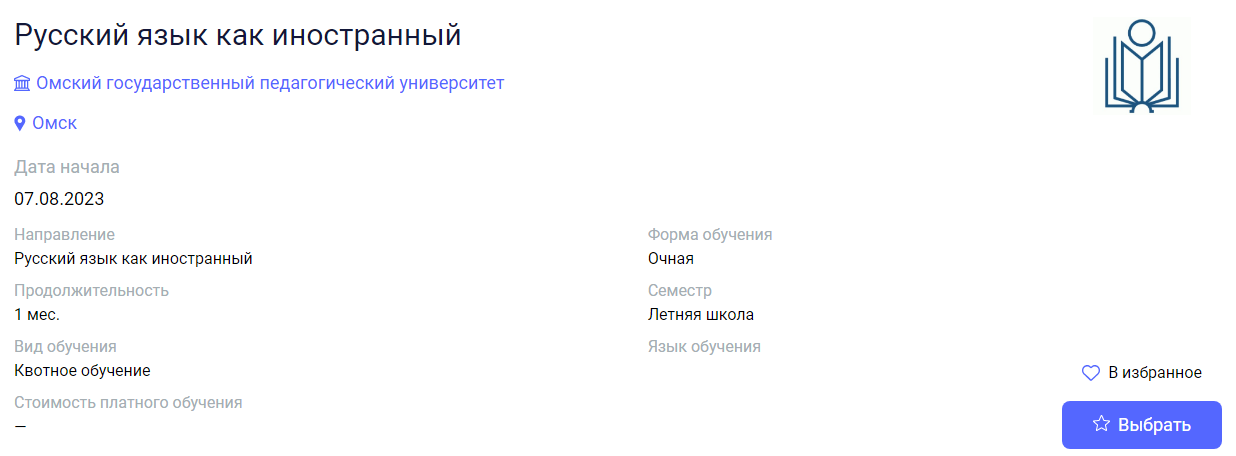 10.08.20231Rostov-on-DonSouthern Federal UniversityIntensive Russian language course for foreign teachers of Russian languageИнтенсивный курс русского языка для зарубежных преподавателей-русистовhttps://education-in-russia.com/education-in-russia/programs/123223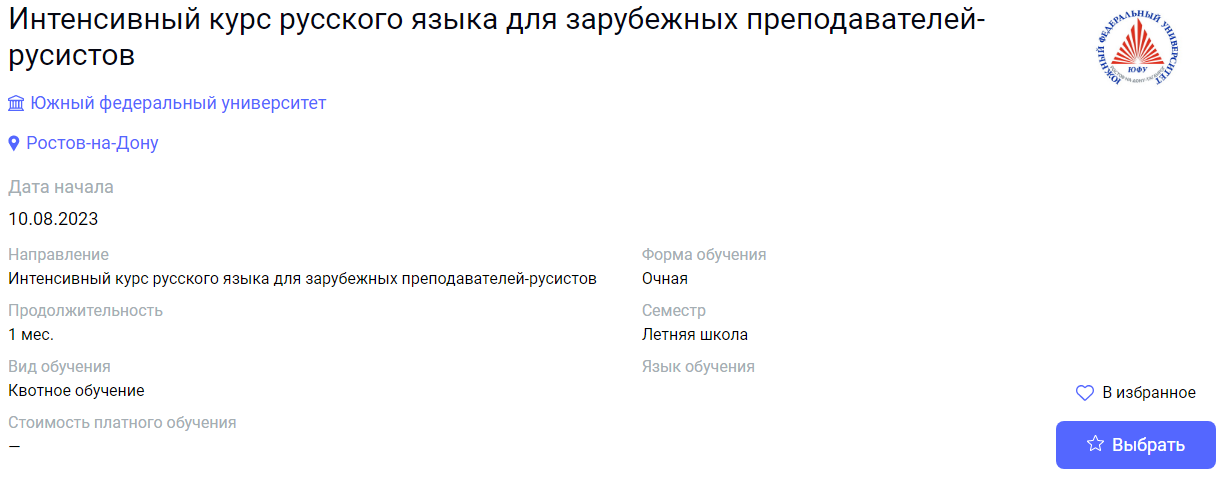 14.08.20231IvanovoIvanovo State UniversityLinguistics and country studiesЛингвострановедениеhttps://education-in-russia.com/education-in-russia/programs/123400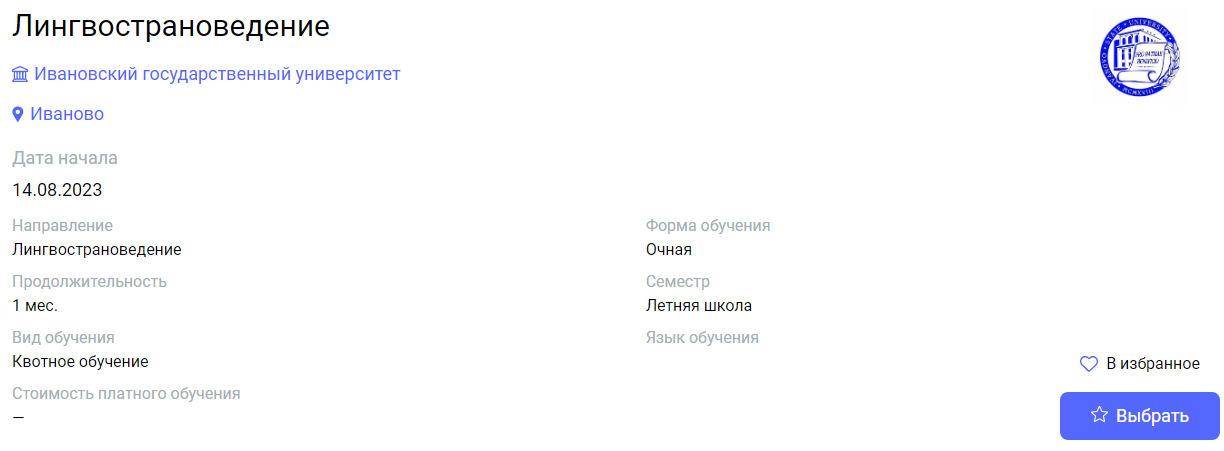 01.09.20235IvanovoIvanovo State UniversityLinguoculturologyЛингвокультурологияhttps://education-in-russia.com/education-in-russia/programs/123276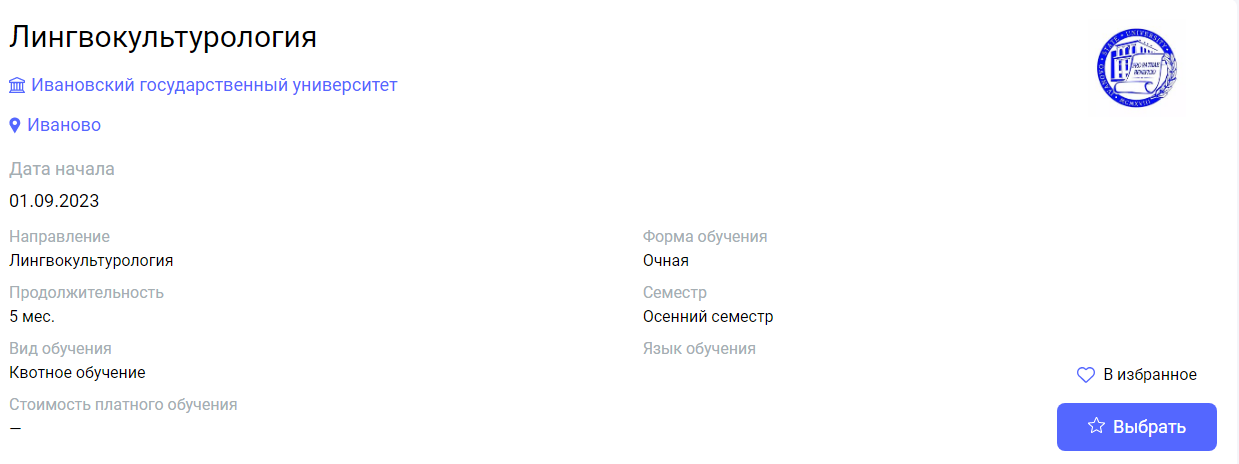 01.09.202310IvanovoIvanovo State UniversityLinguoculturologyЛингвокультурологияhttps://education-in-russia.com/education-in-russia/programs/123402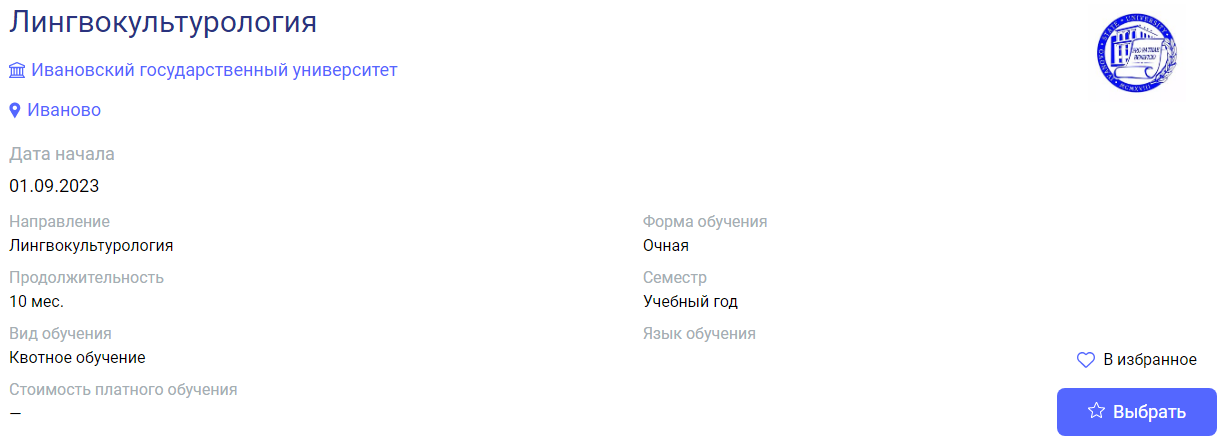 01.09.202310IvanovoIvanovo State UniversityLinguometodic foundations of Russian as a foreign languageЛингвометодические основы русского языка как иностранногоhttps://education-in-russia.com/education-in-russia/programs/123401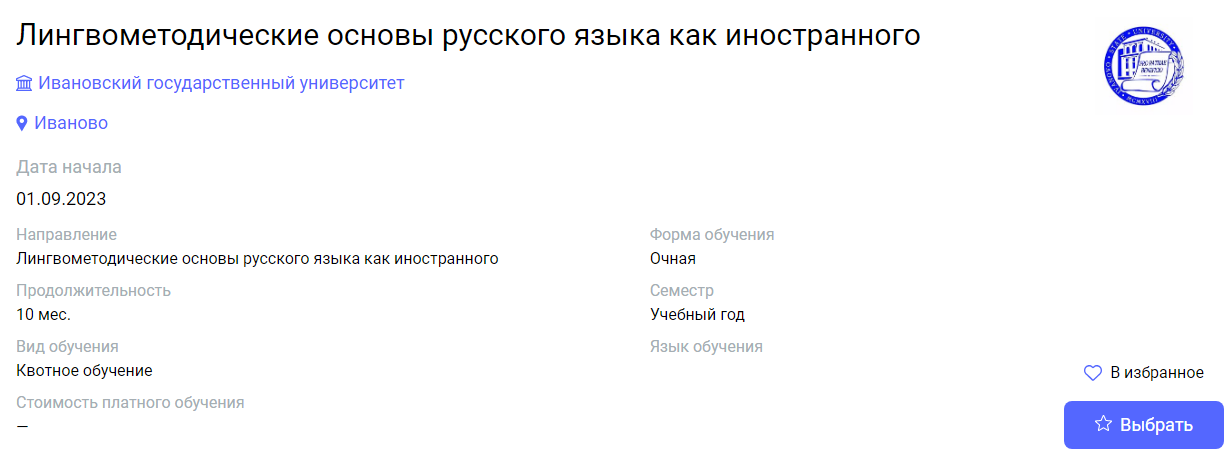 01.09.202310IvanovoIvanovo State UniversityRussian language and culture in the modern worldРусский язык и культура в современном миреhttps://education-in-russia.com/education-in-russia/programs/123398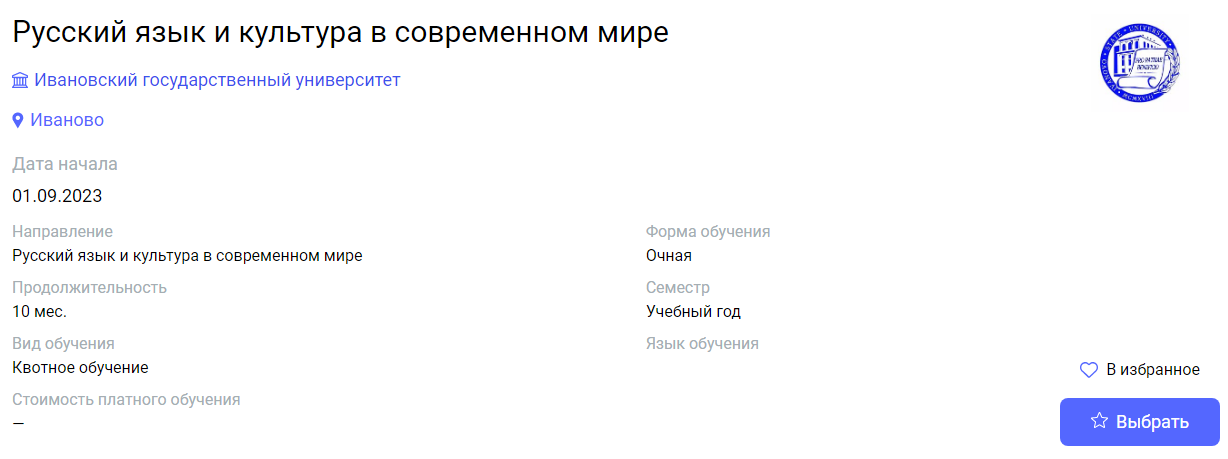 01.09.20235IvanovoIvanovo State UniversityRussian as foreign languageРусский язык как иностранныйhttps://education-in-russia.com/education-in-russia/programs/123397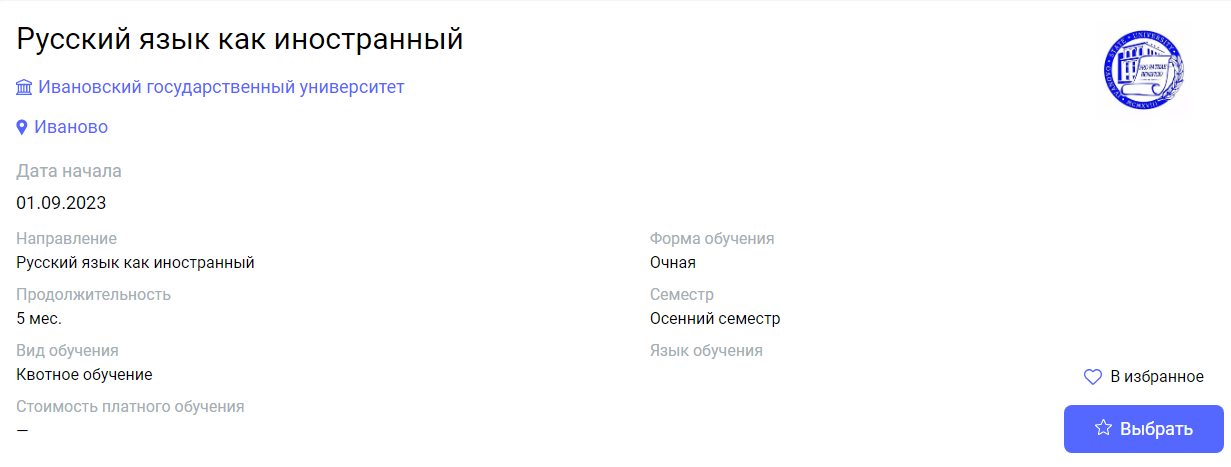 18.09.2023,05.02.20248PenzaPenza State University of Architecture and ConstructionRussian as a foreign language: an intensive course of communication-oriented study of the Russian language by foreign citizens to prepare for higher education in the HumanitiesРусский язык как иностранный: интенсивный курс коммуникативной направленности изучения русского языка иностранными гражданами для подготовки к обучению в вузе по гуманитарному профилюhttps://education-in-russia.com/education-in-russia/programs/123680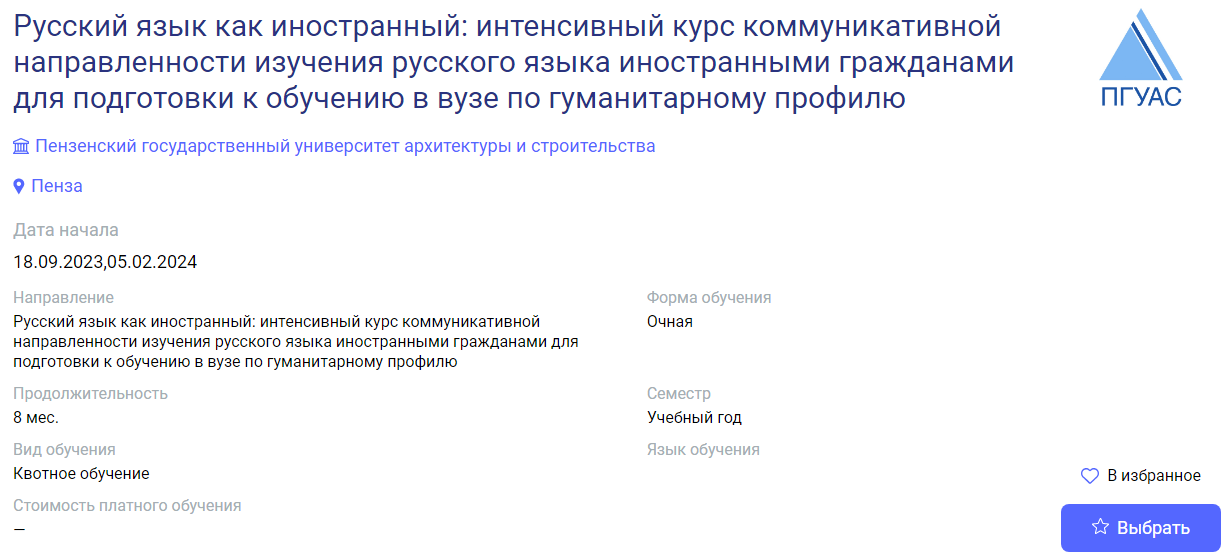 18.09.2023,08.01.20248PenzaPenza State University of Architecture and ConstructionRussian as a foreign language: an intensive course of communication-oriented study of the Russian language by foreign citizens to prepare for higher education in the HumanitiesРусский язык как иностранный: интенсивный курс коммуникативной направленности изучения русского языка иностранными гражданами для подготовки к обучению в вузе по техническому профилюhttps://education-in-russia.com/education-in-russia/programs/123679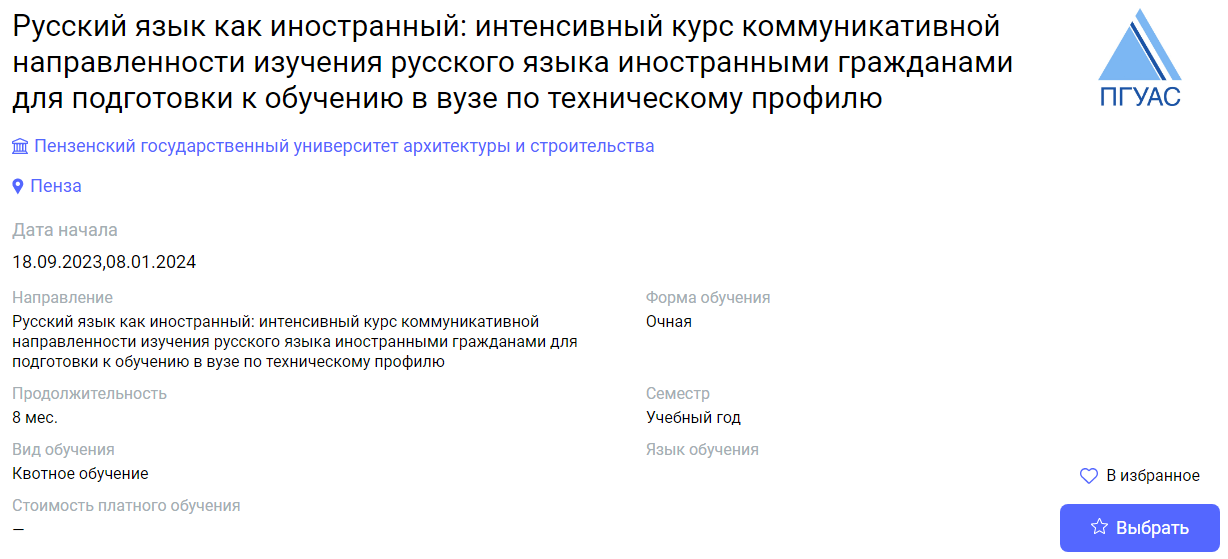 01.10.20239Komsomolsk-na-AmureKomsomolsk-na-Amure State UniversityRussian as foreign language (humanitarian)Русский язык как иностранный (гуманитарный профиль)https://education-in-russia.com/education-in-russia/programs/123686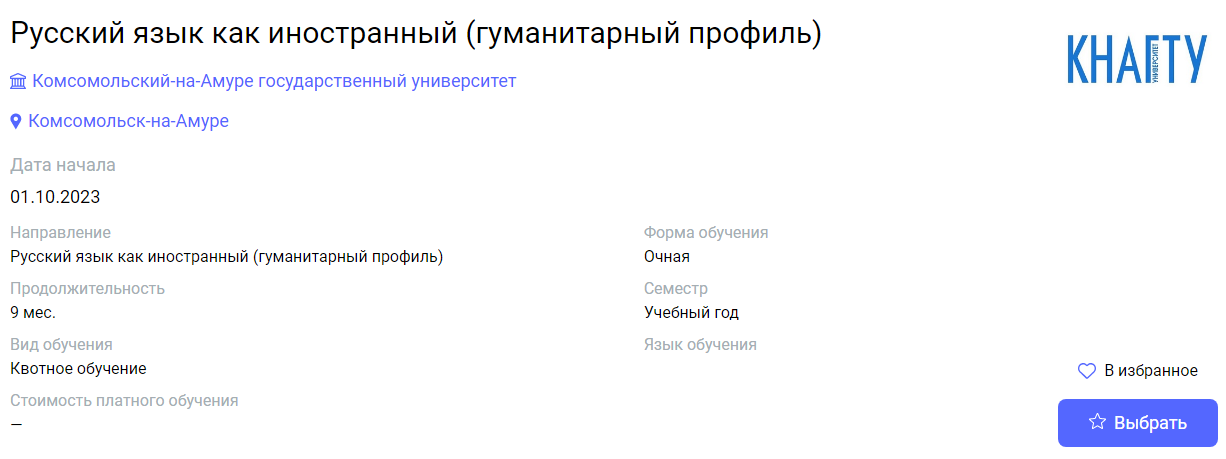 01.10.20239Komsomolsk-na-AmureKomsomolsk-na-Amure State University Russian as foreign language (technical)Русский язык как иностранный (инженерно-технический профиль)https://education-in-russia.com/education-in-russia/programs/123685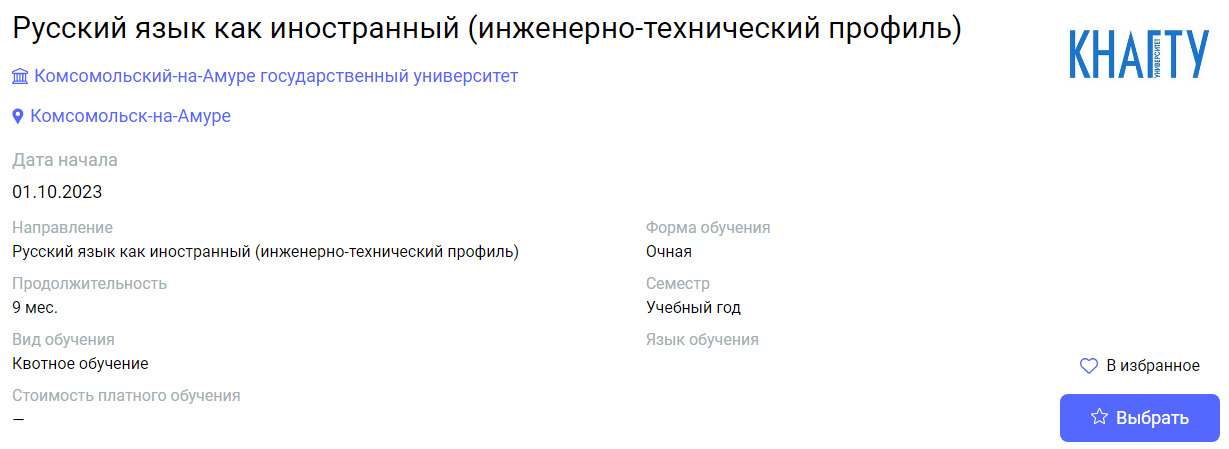 02.10.20238BryanskBryansk State Technological University of Engineering Russian as a foreign languageРусский как иностранный языкhttps://education-in-russia.com/education-in-russia/programs/123458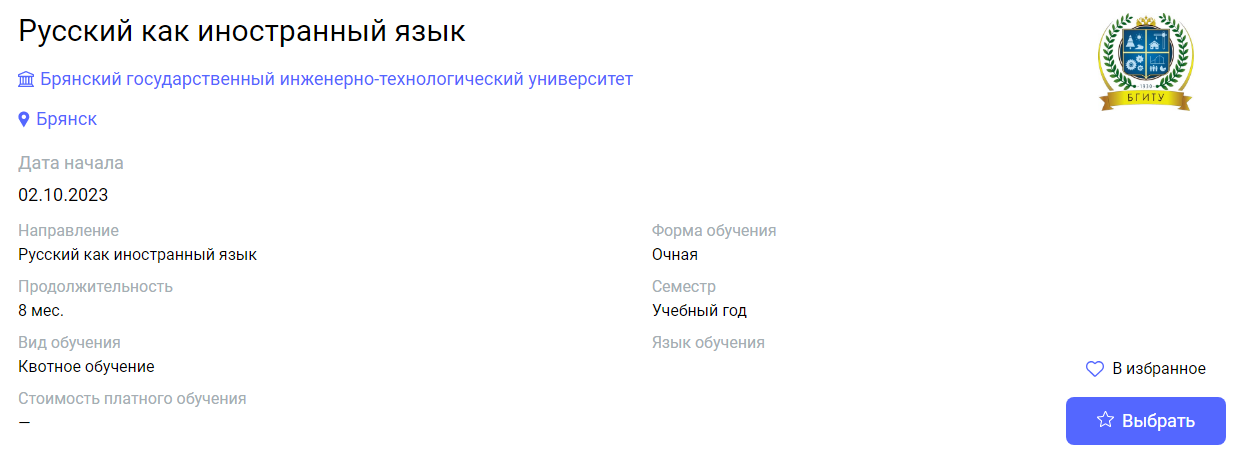 02.10.20236MurmanskMurmansk Arctic State UniversityRussian as a foreign languageРусский язык как иностранныйhttps://education-in-russia.com/education-in-russia/programs/123486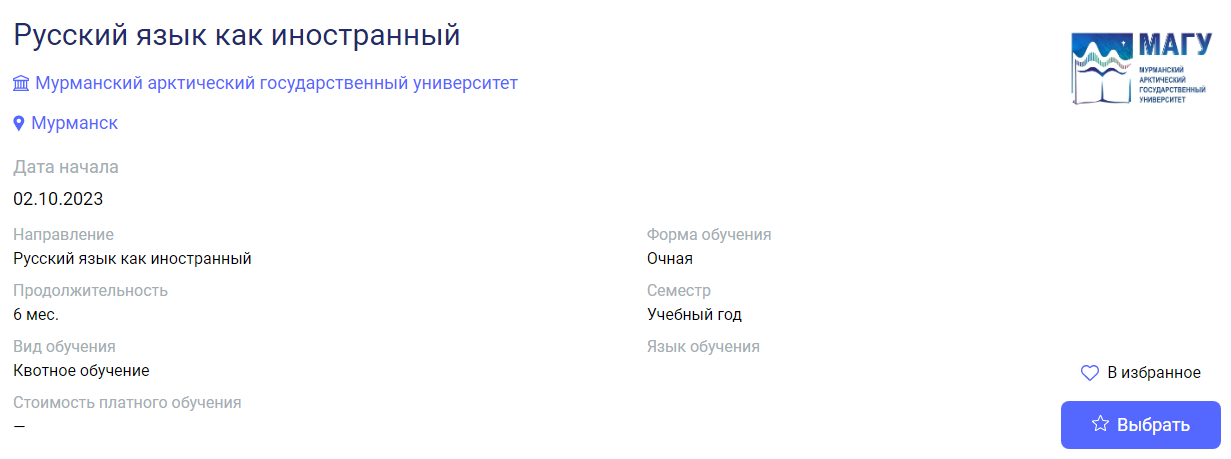 02.10.20238BryanskBryansk State Technological University of Engineering Russian as a foreign languageРусский как иностранный языкhttps://education-in-russia.com/education-in-russia/programs/12345802.10.20238ShadrinskShadrinsk State Pedagogical UniversityRussian as foreign languageРусский язык как иностранныйhttps://education-in-russia.com/education-in-russia/programs/123241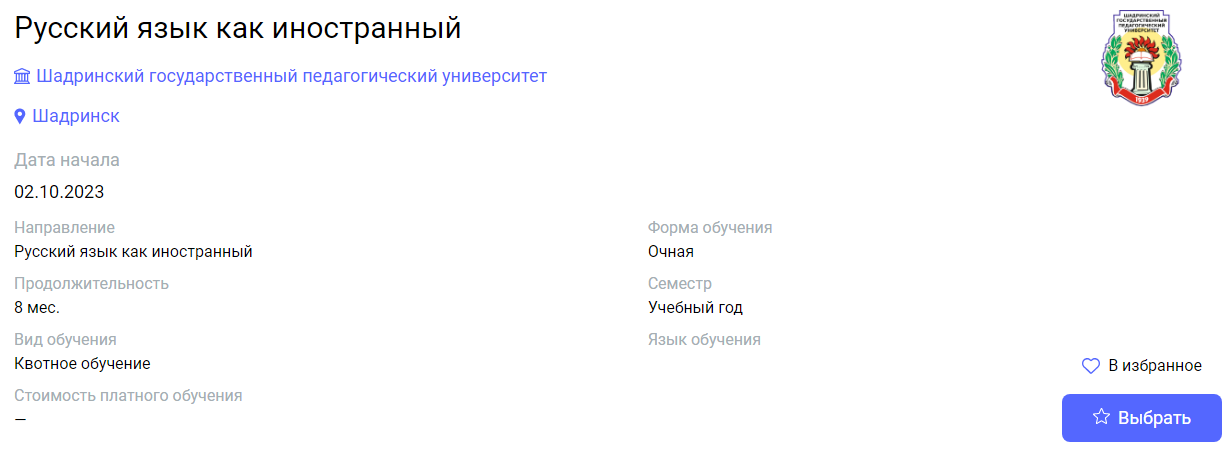 09.10.20231PskovPskov State University Russian as foreign languageРусский язык как иностранныйhttps://education-in-russia.com/education-in-russia/programs/123322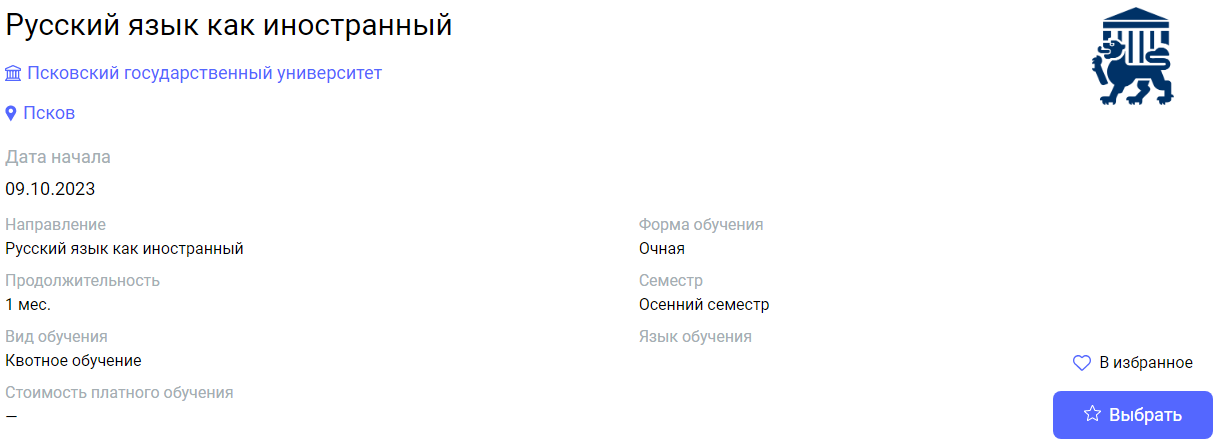 01.11.20238YekaterinburgUral State Pedagogical UniversityRussian as a foreign languageРусский язык как иностранныйhttps://education-in-russia.com/education-in-russia/programs/123213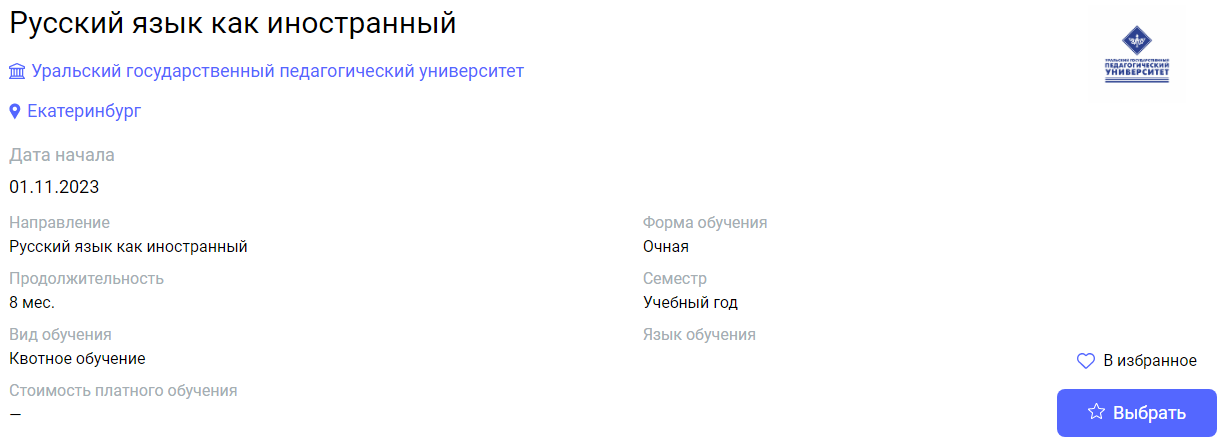 10.01.20241BelgorodBelgorod State Technological University named after V.G.ShukhovWinter linguistic schoolЗимняя языковая школаhttps://education-in-russia.com/education-in-russia/programs/123598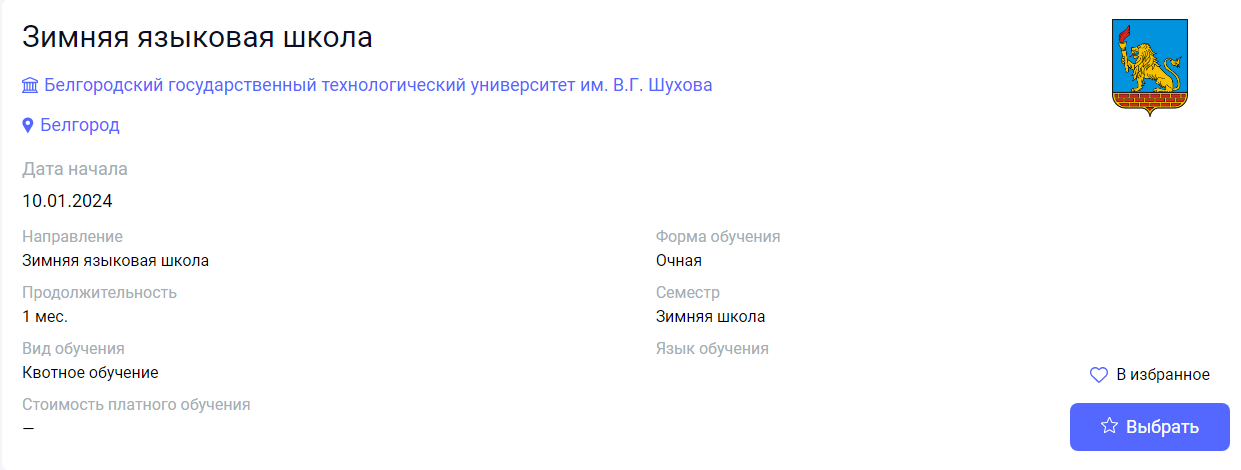 15.01.2024,26.08.2024,13.01.20254IrkutskIrkutsk National Research Technical UniversityComparative linguodidactics and teaching of Russian as a foreign languageКомпаративная лингводидактика и преподавание русского языка как иностранногоhttps://education-in-russia.com/education-in-russia/programs/123601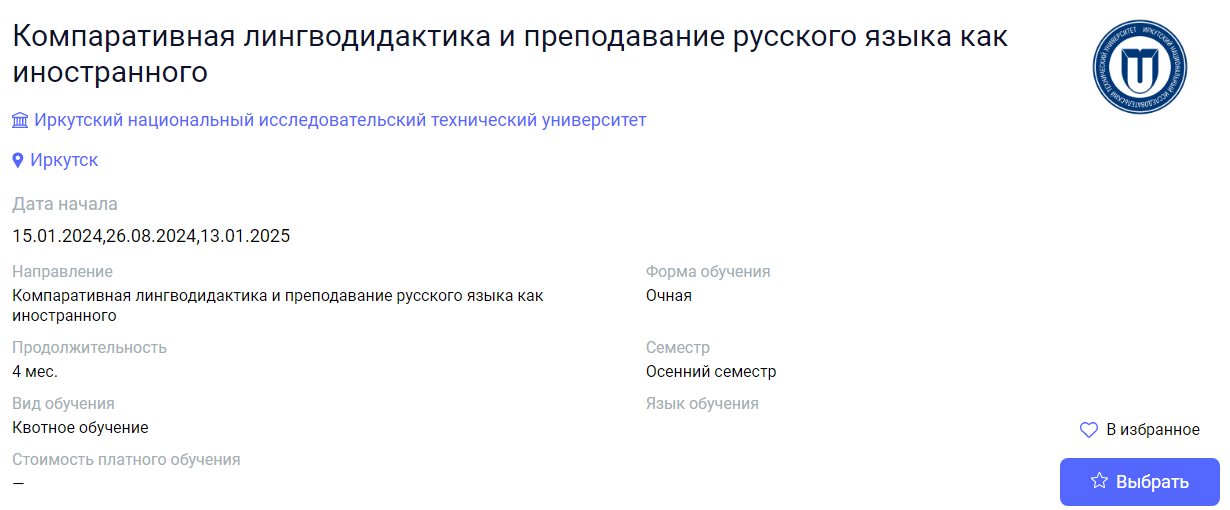 01.02.20245IvanovoIvanovo State UniversityRussian language and cultureРусский язык и культураhttps://education-in-russia.com/education-in-russia/programs/123398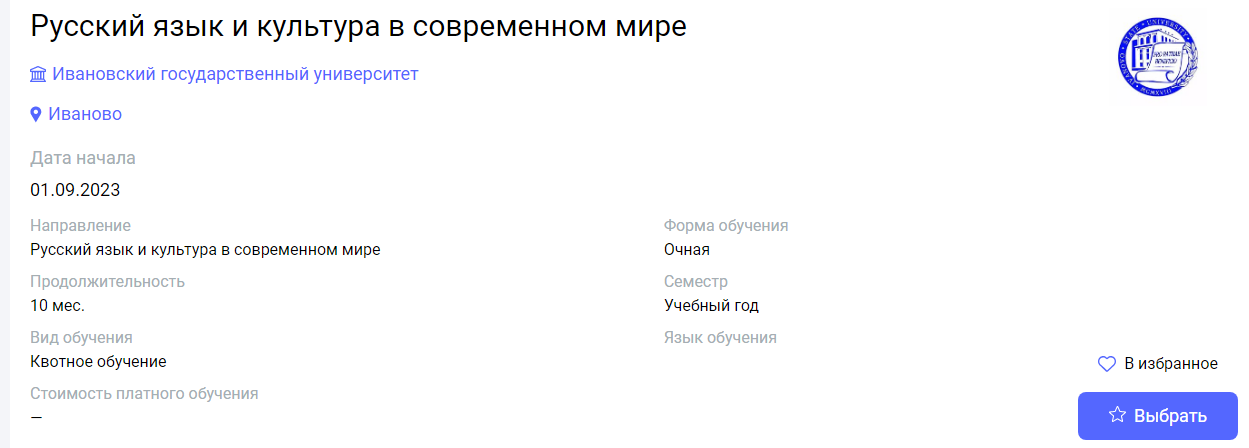 05.02.20241KurskKursk State UniversityRussian language winter schoolЗимняя школа по русскому языку как иностранномуhttps://education-in-russia.com/education-in-russia/programs/123198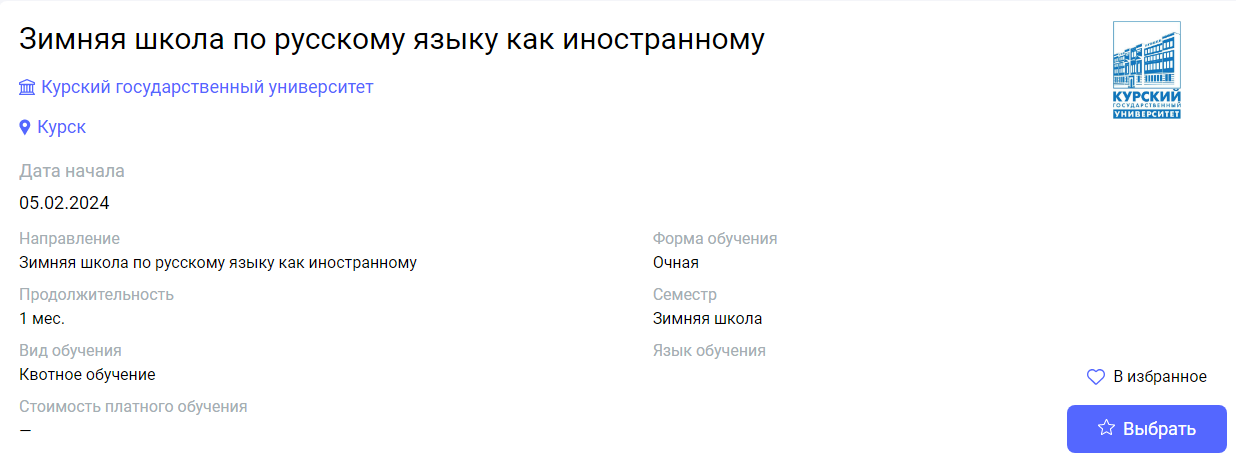 05.02.20241IvanovoIvanovo State University LinguoculturologyЛингвокультурологияhttps://education-in-russia.com/education-in-russia/programs/123308 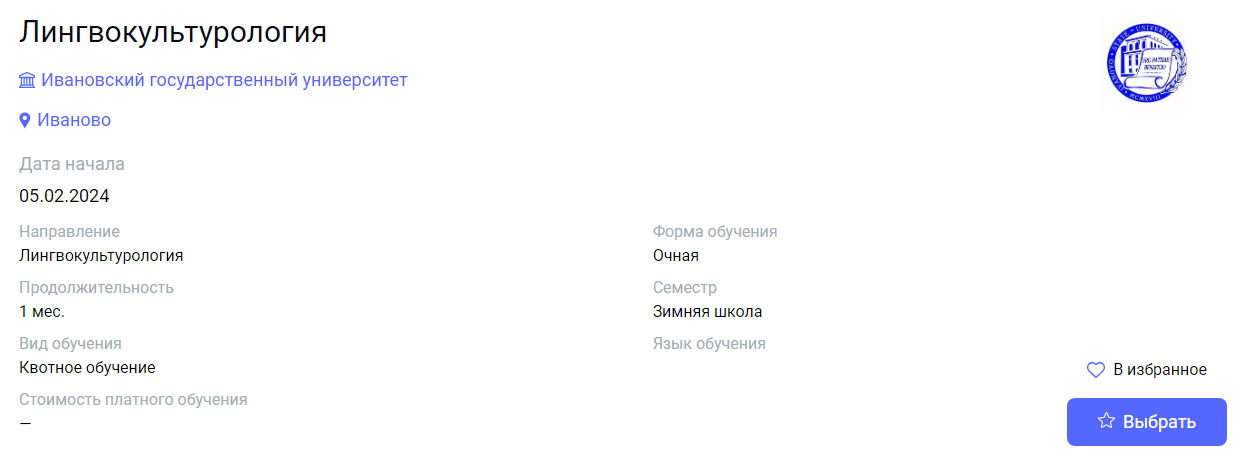 19.02.20241ArkhangelskNorthern (Arctic) Federal University named after M.V. LomonosovWinter School of Russian language and cultureЗимняя школа русского языка и культурыhttps://education-in-russia.com/education-in-russia/programs/123457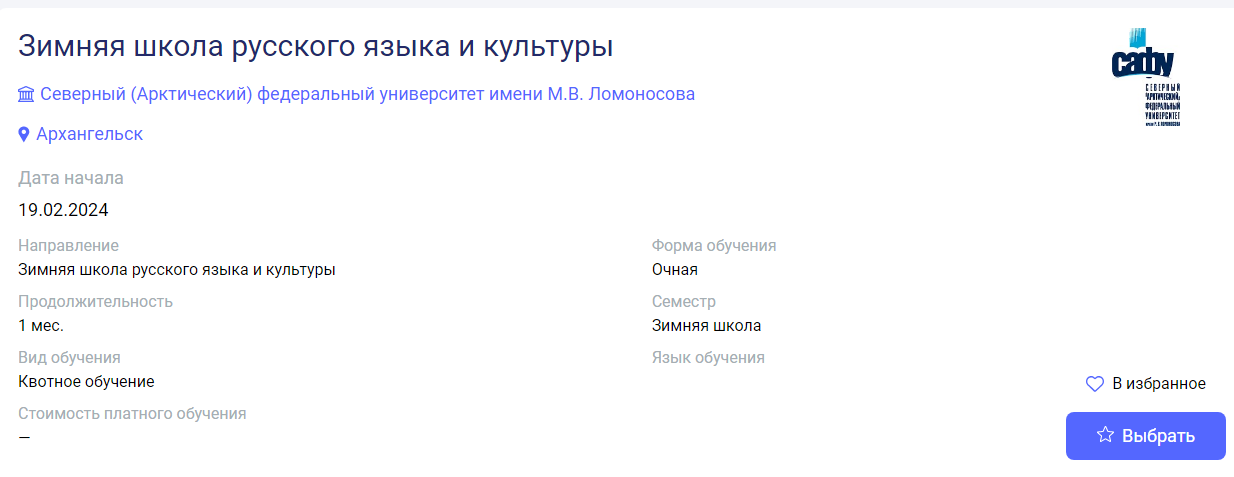 01.04.20241PskovPskov State University Russian world and Russian human in language and cultureРусский мир и русский человек в языке и культуреhttps://education-in-russia.com/education-in-russia/programs/123321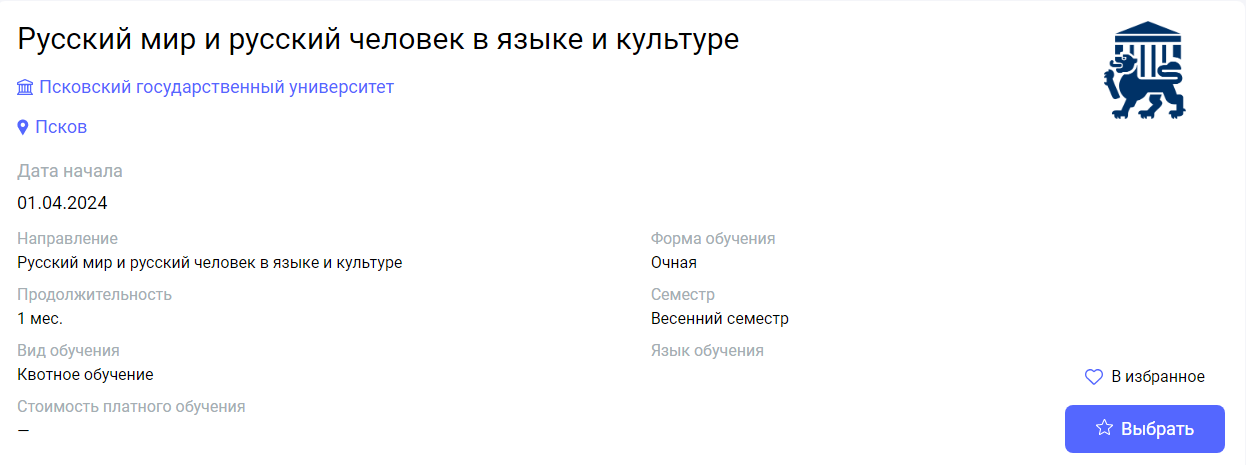 17.06.20241ArkhangelskNorthern (Arctic) Federal University named after M.V. LomonosovSummer School of Russian language and cultureЛетняя школа русского языка и культурыhttps://education-in-russia.com/education-in-russia/programs/123456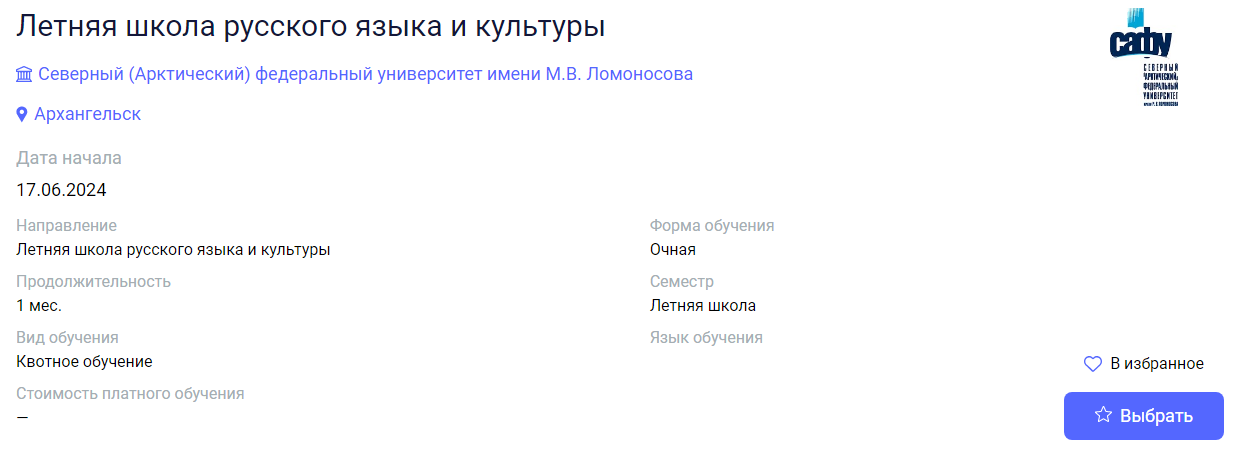 01.07.20241BelgorodBelgorod State Technological University named after V.G.ShukhovSummer language schoolЛетняя языковая школаhttps://education-in-russia.com/education-in-russia/programs/123597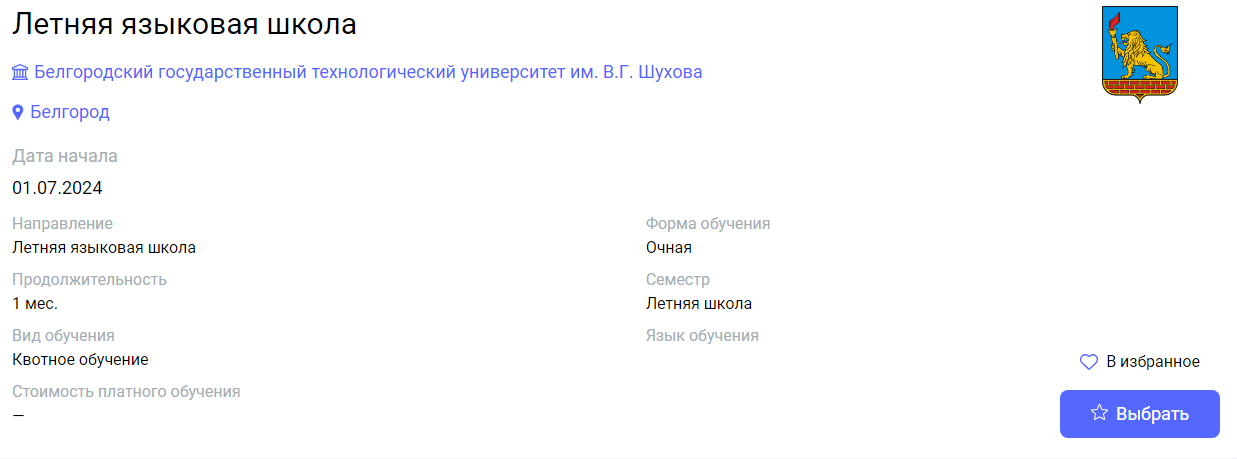 01.07.20241BelgorodBelgorod State Technological University named after V.G.ShukhovIntercultural communicationМежкультурная коммуникацияhttps://education-in-russia.com/education-in-russia/programs/123120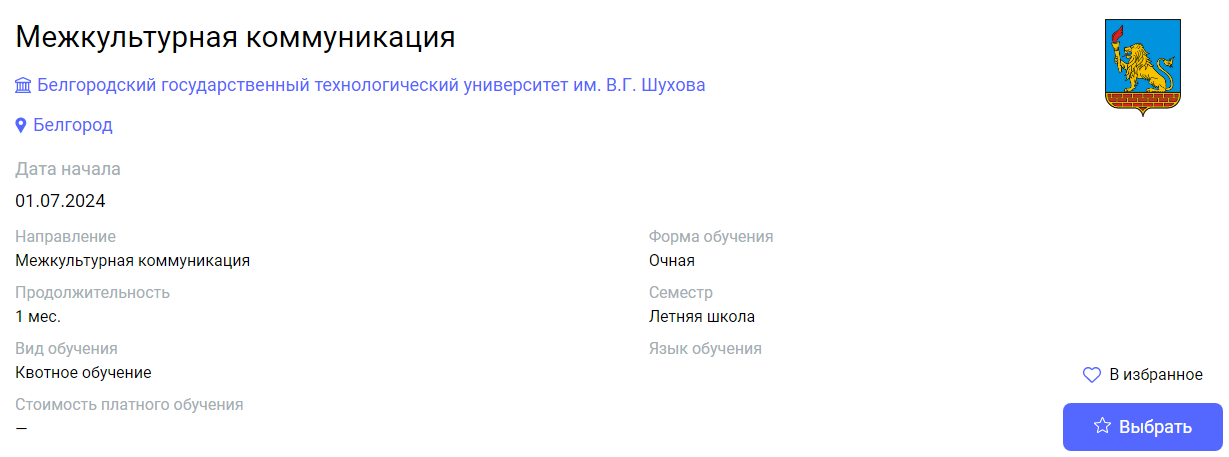 01.07.20242BryanskBryansk State Technological University of Engineering Russian as a foreign languageРусский как иностранный языкhttps://education-in-russia.com/education-in-russia/programs/123459 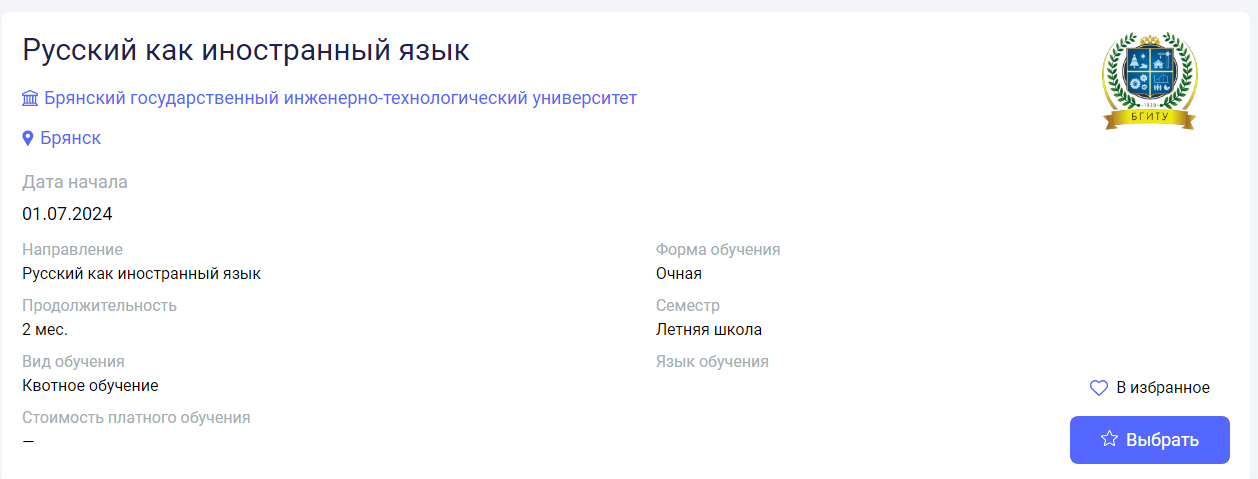 01.07.2024,29.07.20241IrkutskIrkutsk National Research Technical UniversityRussian as a Foreign Language in Higher Engineering School: Content Integration, Digitalization, AssessmentРусский язык как иностранный в высшей инженерной школе: интеграция контента, цифровизация, оцениваниеhttps://education-in-russia.com/education-in-russia/programs/123599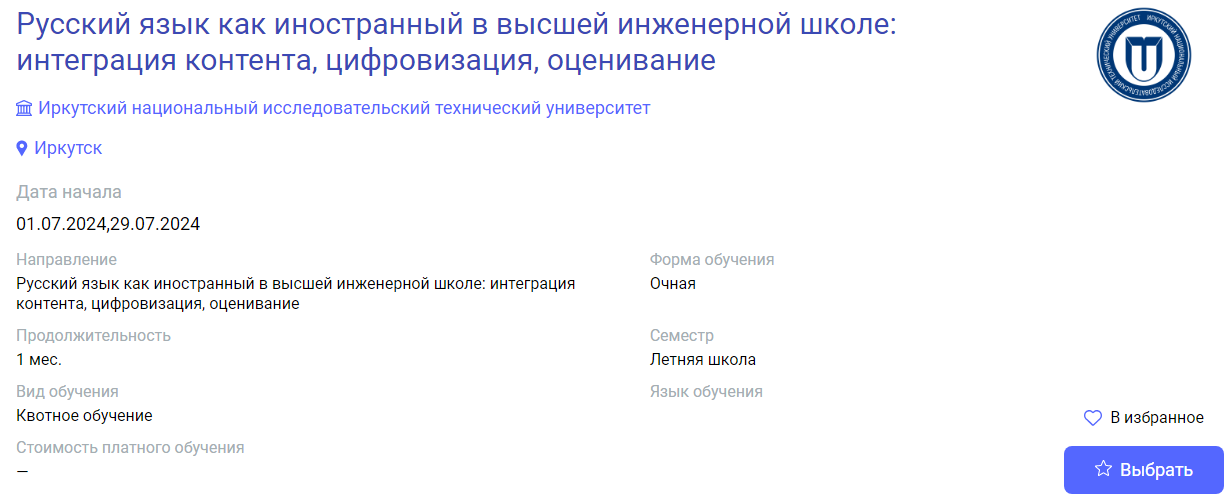 08.07.20241Nizhny NovgorodNational Research Lobachevsky State University of Nizhny Novgorod (Lobachevsky University)International Summer School "Russian Summer"Международная летняя школа "Лето по-русски"https://education-in-russia.com/education-in-russia/programs/123324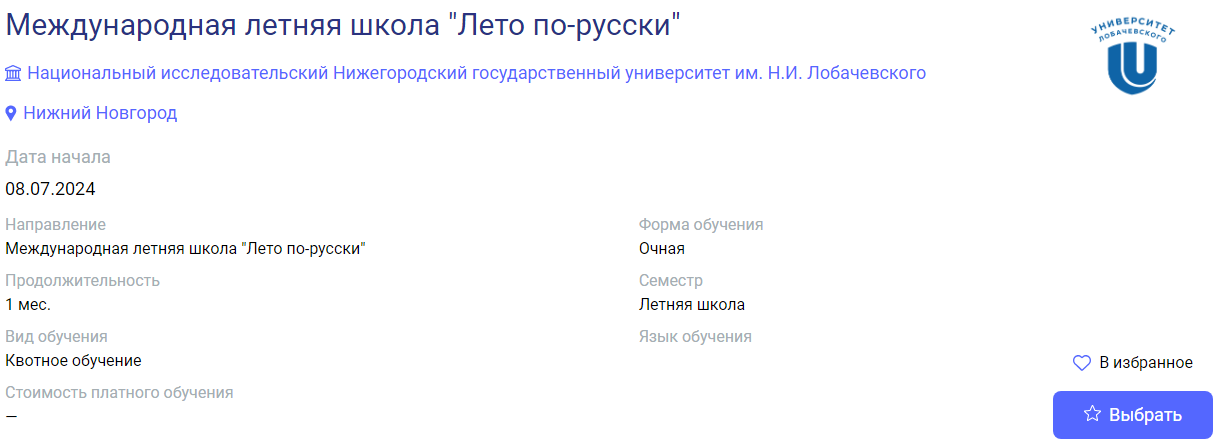 01.08.20241KazanKazan (Volga region) Federal UniversitySummer School of Russian as a Foreign LanguageЛетняя школа русского языка как иностранного.https://education-in-russia.com/education-in-russia/programs/123571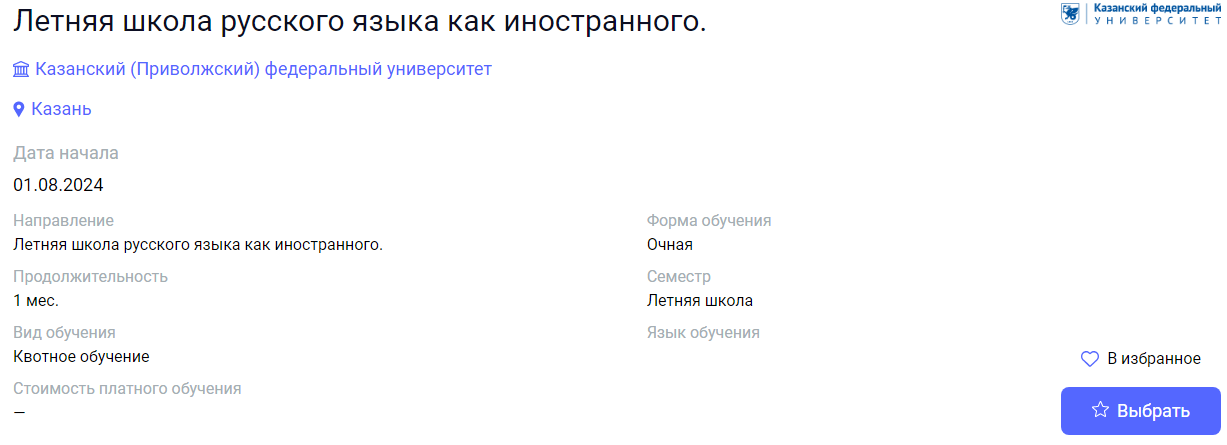 01.08.20241UfaUfa University ofScience and TechnologyRussian language as foreignРусский язык как иностранныйhttps://education-in-russia.com/education-in-russia/programs/123602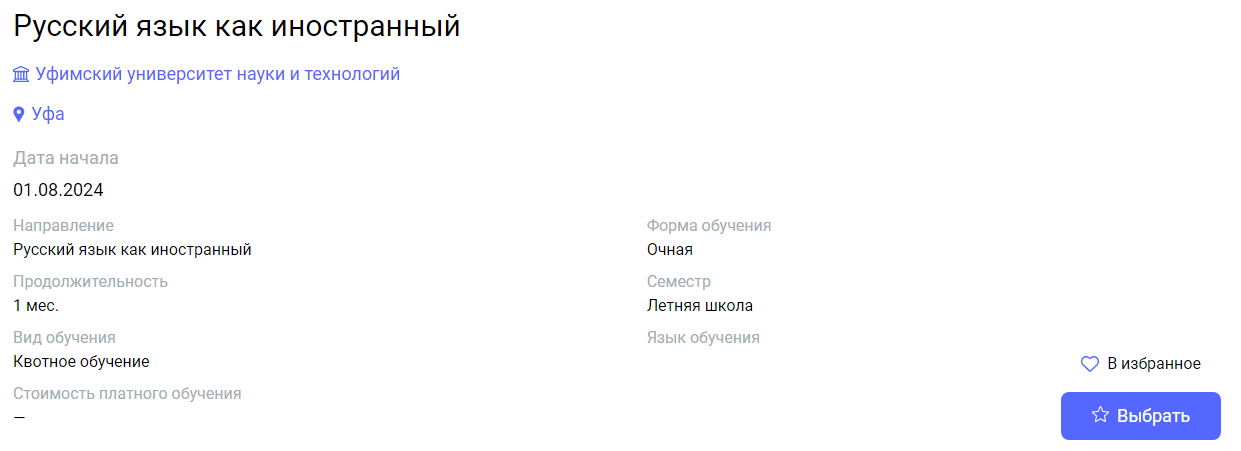 05.08.20240,5IrkutskIrkutsk State UniversitySummer school of russian for beginnersЛетняя школа русского языка начального уровняhttps://education-in-russia.com/education-in-russia/programs/123645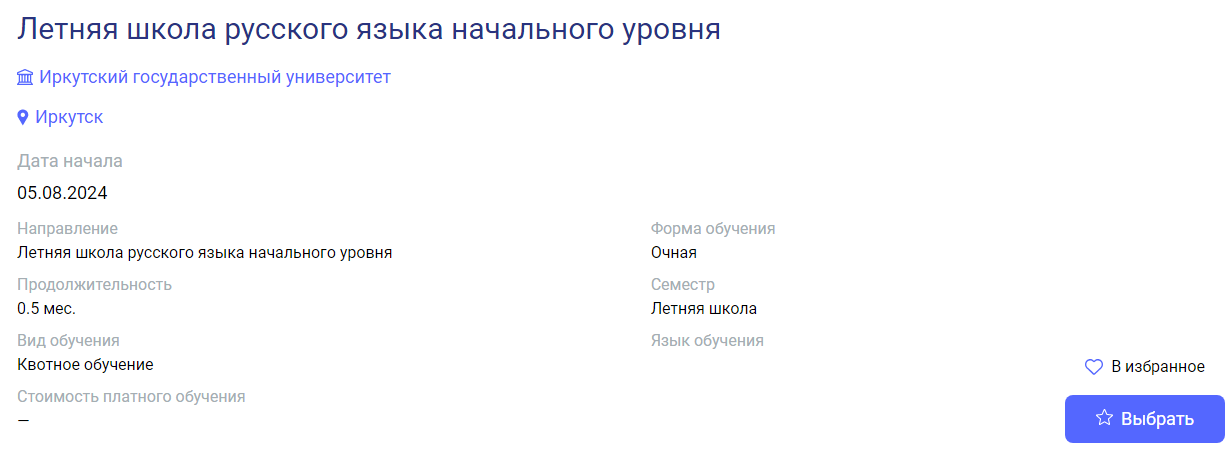 05.08.20240,5IrkutskIrkutsk State UniversitySummer school of advanced russianЛетняя школа русского языка продвинутого уровняhttps://education-in-russia.com/education-in-russia/programs/123644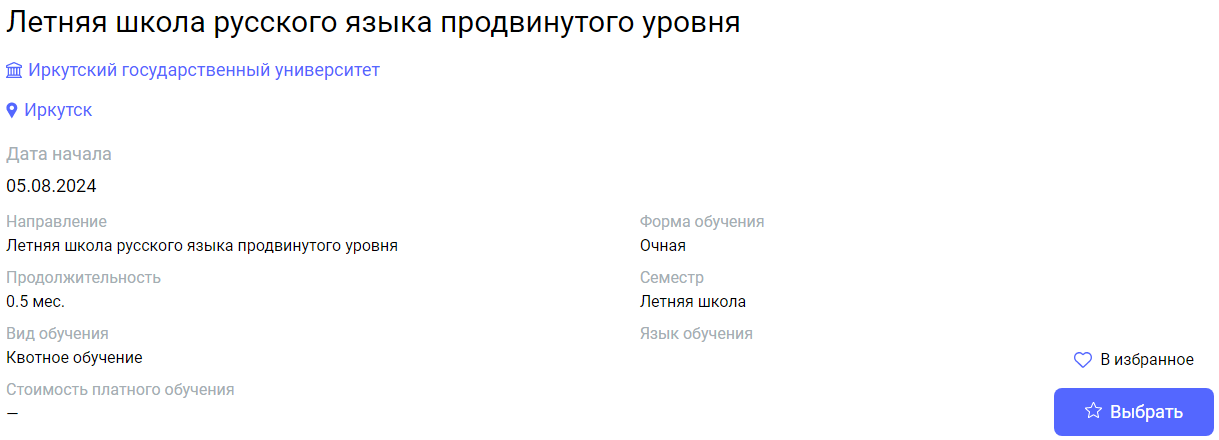 01.09.20249VologdaVologda State UniversityPreparatory yearПодготовка иностранных граждан к освоению основных профессиональных образовательных программ на русском языкеhttps://education-in-russia.com/education-in-russia/programs/123146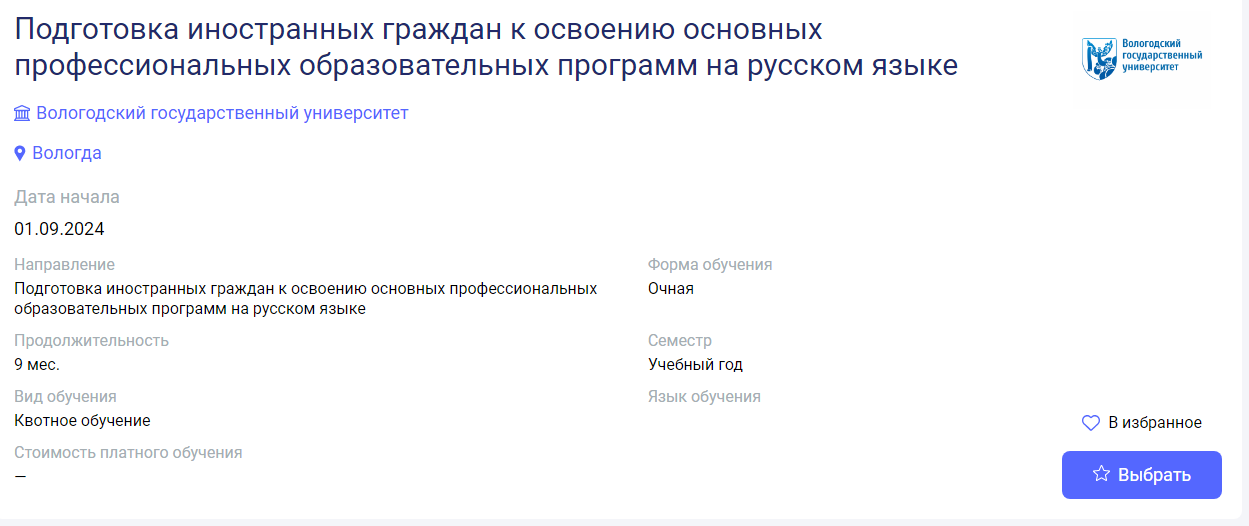 01.09.20249VologdaVologda State University Russian as a Foreign LanguageРусский язык как иностранный, от А1 - B1https://education-in-russia.com/education-in-russia/programs/123145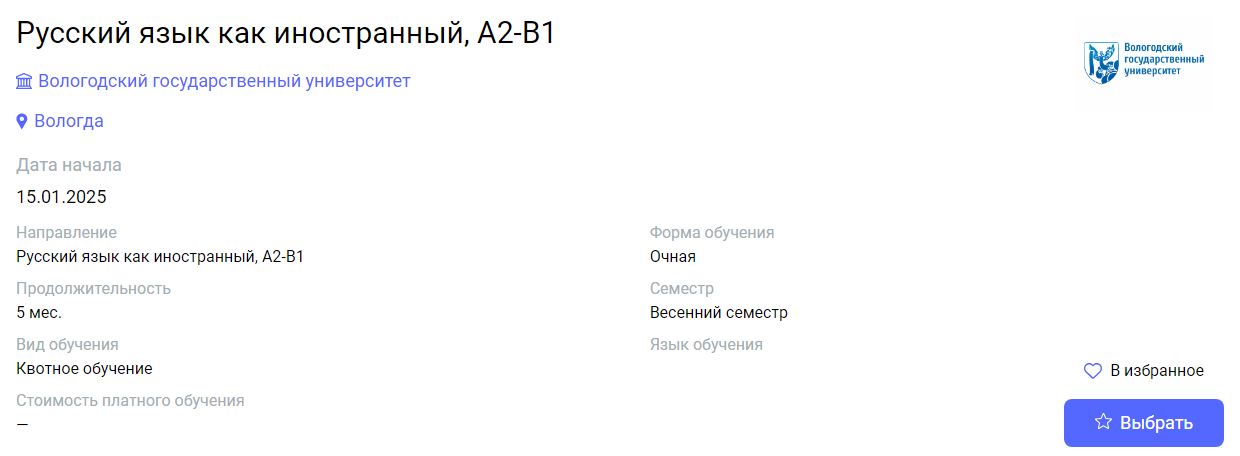 02.09.20249IrkutskBaikal State UniversityRussian for Foreign StudentsРусский язык для иностранцевhttps://education-in-russia.com/education-in-russia/programs/123220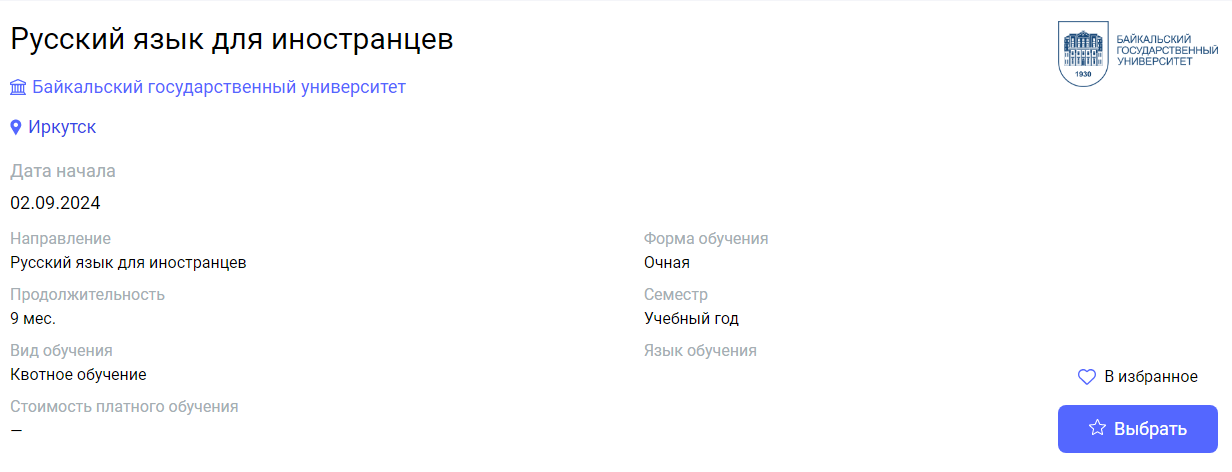 02.09.20244IrkutskIrkutsk State UniversityRussian as a foreign languageРусский язык как иностранныйhttps://education-in-russia.com/education-in-russia/programs/123643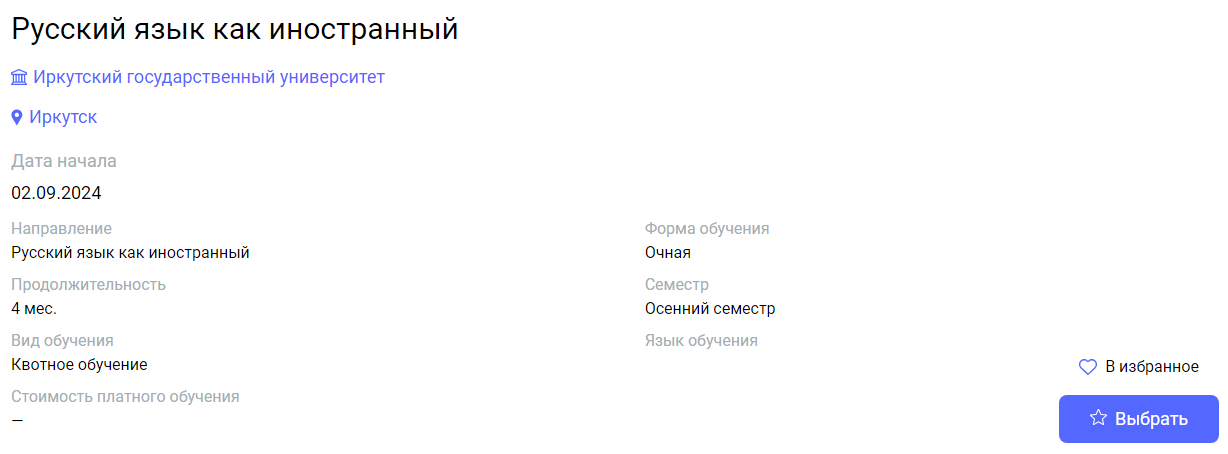 02.09.202410IrkutskIrkutsk State UniversityRussian as a foreign languageРусский язык как иностранныйhttps://education-in-russia.com/education-in-russia/programs/123641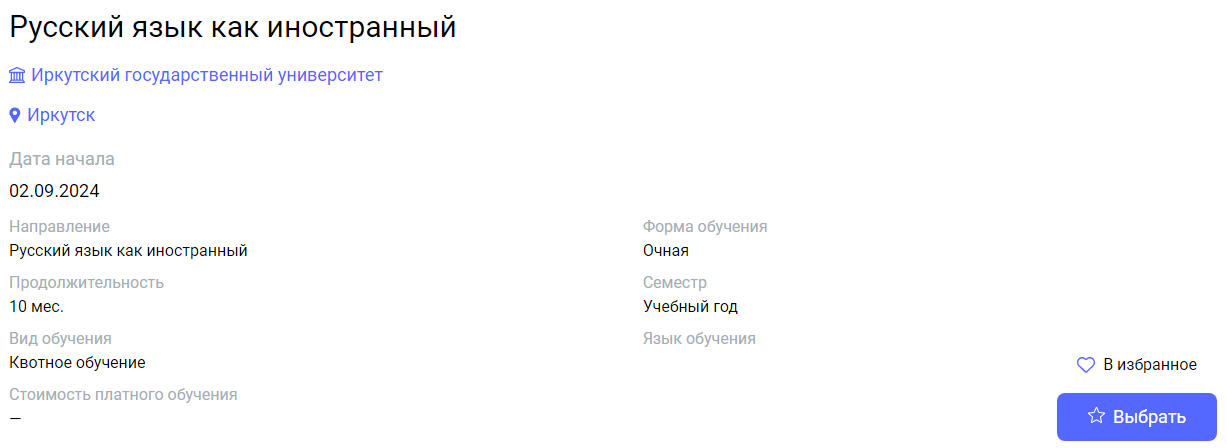 02.09.202412KrasnoyarskKrasnoyarsk State Pedagogical University named after V.P.AstafievRussian as a foreign languageРусский как иностранныйhttps://education-in-russia.com/education-in-russia/programs/123487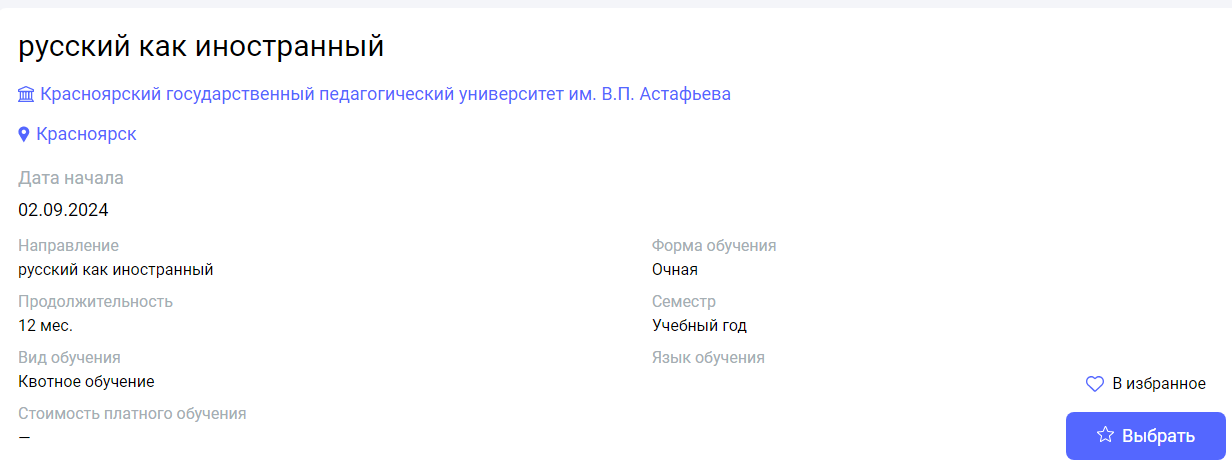 02.09.20241KurskKursk State UniversityRussian language summer schoolЛетняя школа по русскому языку как иностранномуhttps://education-in-russia.com/education-in-russia/programs/123214

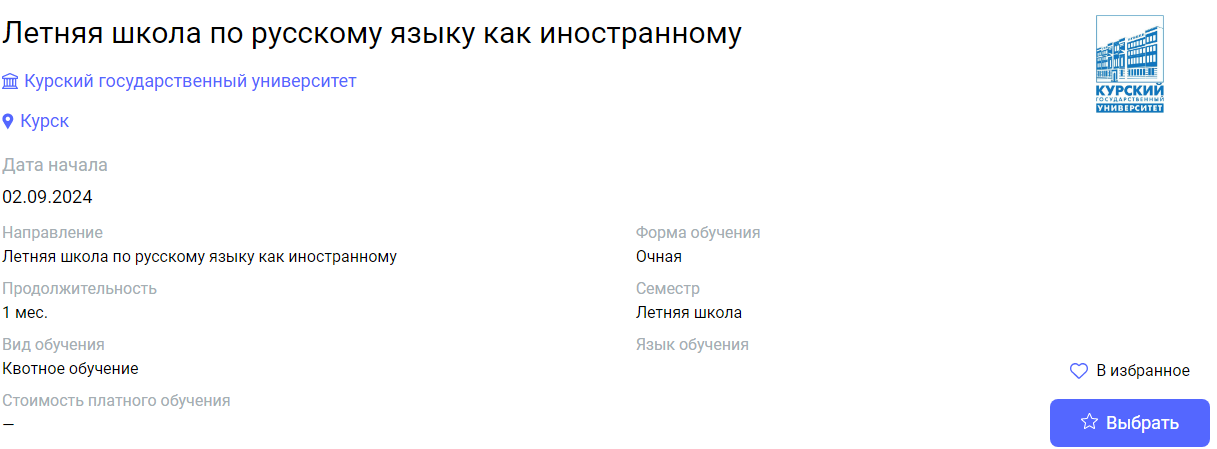 02.09.202410TulaTula State Lev Tolstoy Pedagogical University Russian Language and Literature: Practice-oriented CourseРусский язык и литература: практико-ориентированный курсhttps://education-in-russia.com/education-in-russia/programs/123651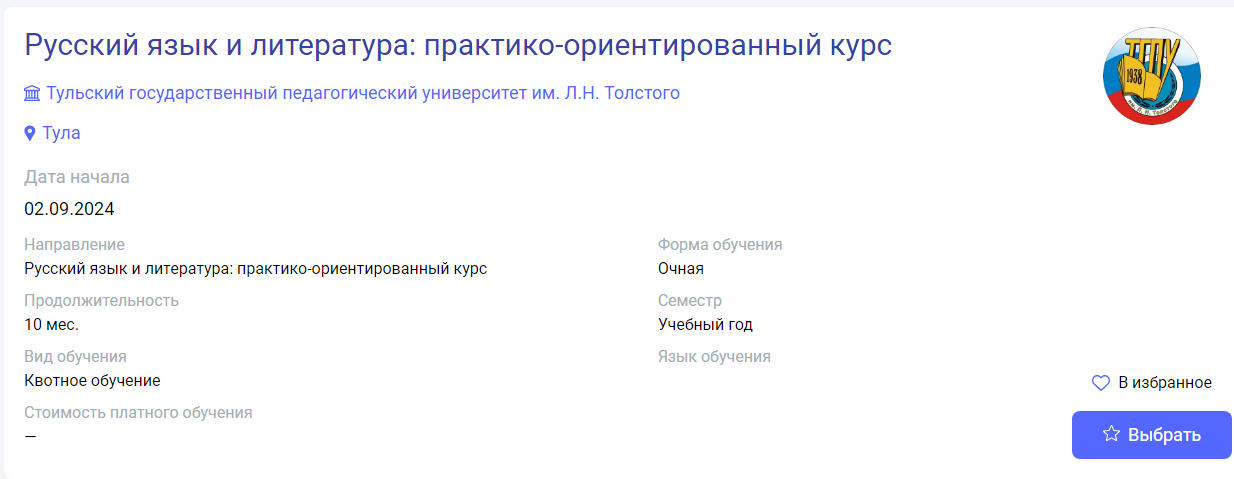 09.09.20249Yuzhno-SakhalinskSakhalin State UniversityRussian language (elementary certification level. Basic certification level. First certification level)Русский язык как иностранный (Элементарный уровень. Базовый уровень. Первый сертификационный уровень)https://education-in-russia.com/education-in-russia/programs/123452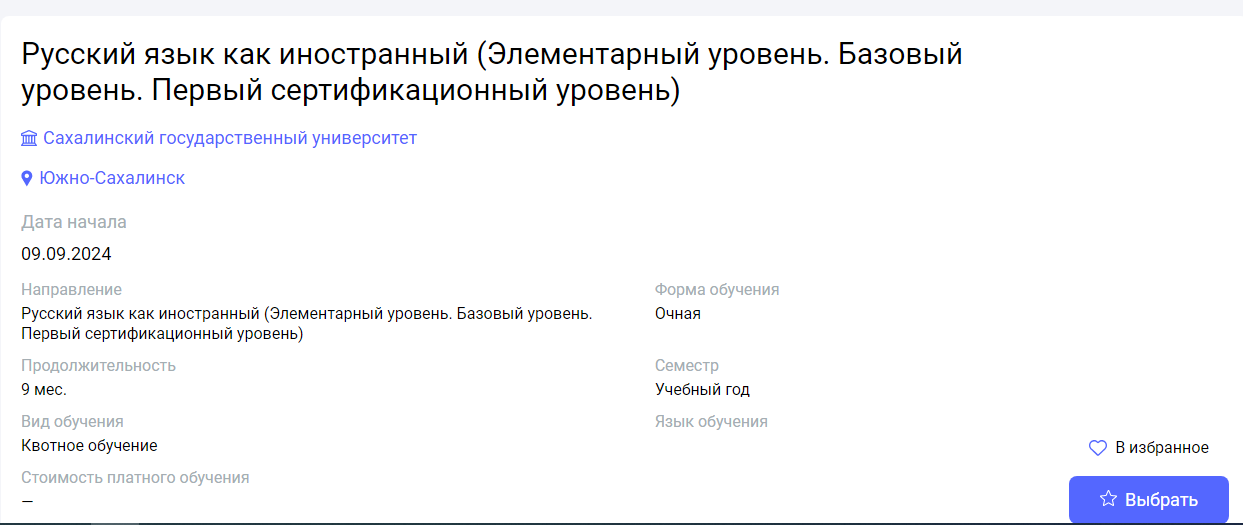 15.09.2024,30.09.2024,15.02.20254,5Nizhny NovgorodLinguistics University of Nizhny NovgorodThe Russian Language and Culture (for foreign citizens who study Russian as a foreign language for various purposes)Дополнительная общеобразовательная программа "Русский язык и культура России" (для иностранных граждан, изучающих русский язык как иностранный для разных целей)https://education-in-russia.com/education-in-russia/programs/123519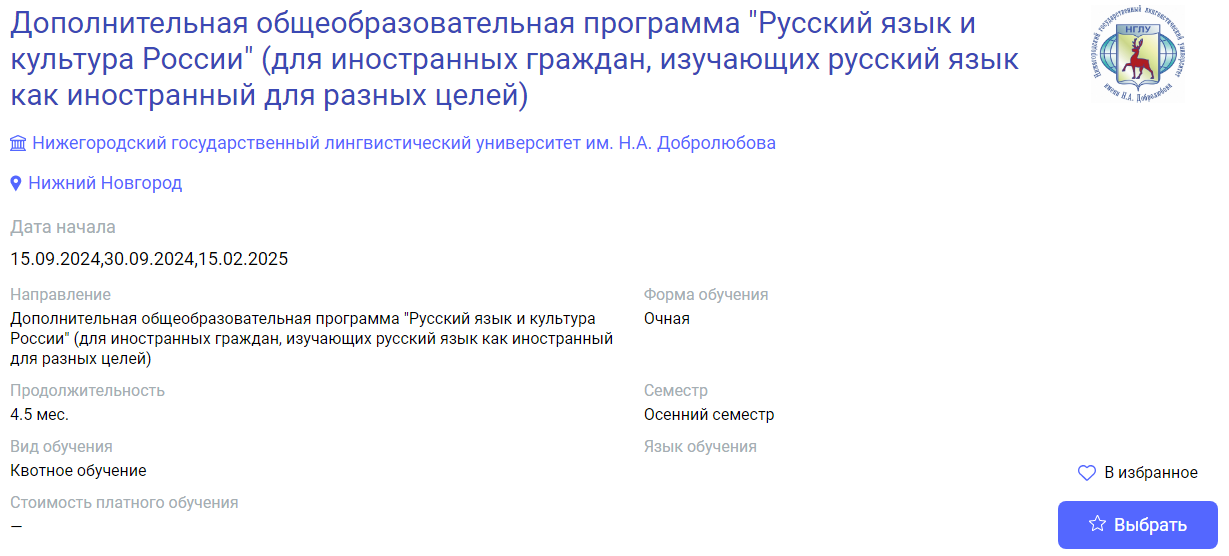 15.09.2024,30.09.20249Nizhny NovgorodLinguistics University of Nizhny NovgorodThe Russian Language and Russian Culture (for foreign citizens who study Russian as a foreign language for various purposes)Дополнительная общеобразовательная программа "Русский язык и культура России" (для иностранных граждан, изучающих русский язык как иностранный для разных целей)https://education-in-russia.com/education-in-russia/programs/123518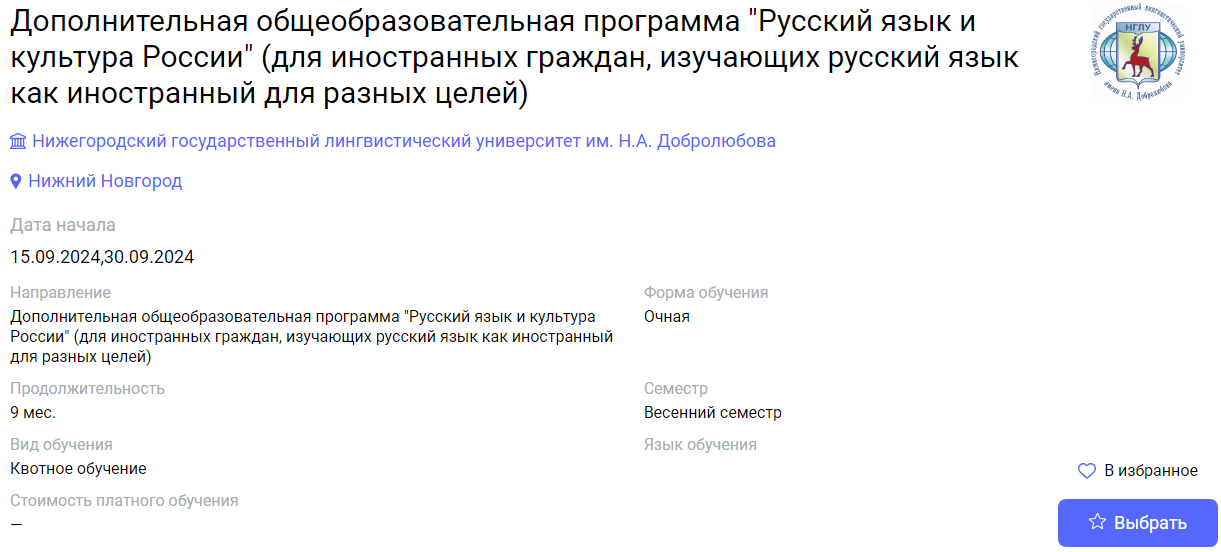 01.10.202410Nizhny NovgorodNizhny Novgorod State University of Architecture and Civil EngineeringPreparation for the main professional educational program of higher educationПодготовка к обучению по основной профессиональной образовательной программе высшего образованияhttps://education-in-russia.com/education-in-russia/programs/123219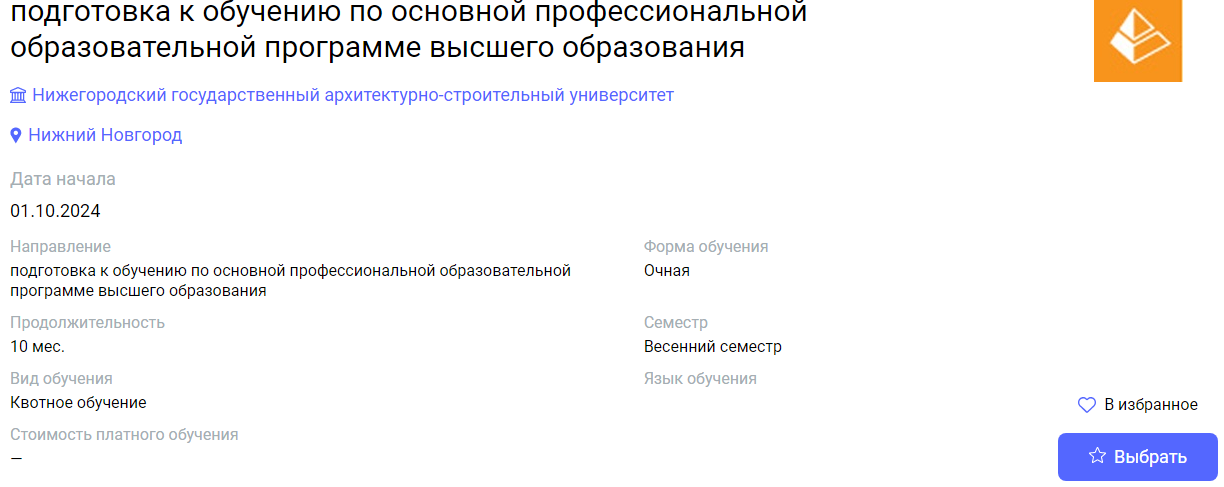 01.10.202410Nizhny NovgorodNizhny Novgorod State University of Architecture and Civil EngineeringPreparation for the main professional educational program of higher education 07.03.01 ArchitectureПодготовка к обучению по основной профессиональной образовательной программе высшего образования 07.03.01 Архитектураhttps://education-in-russia.com/education-in-russia/programs/123218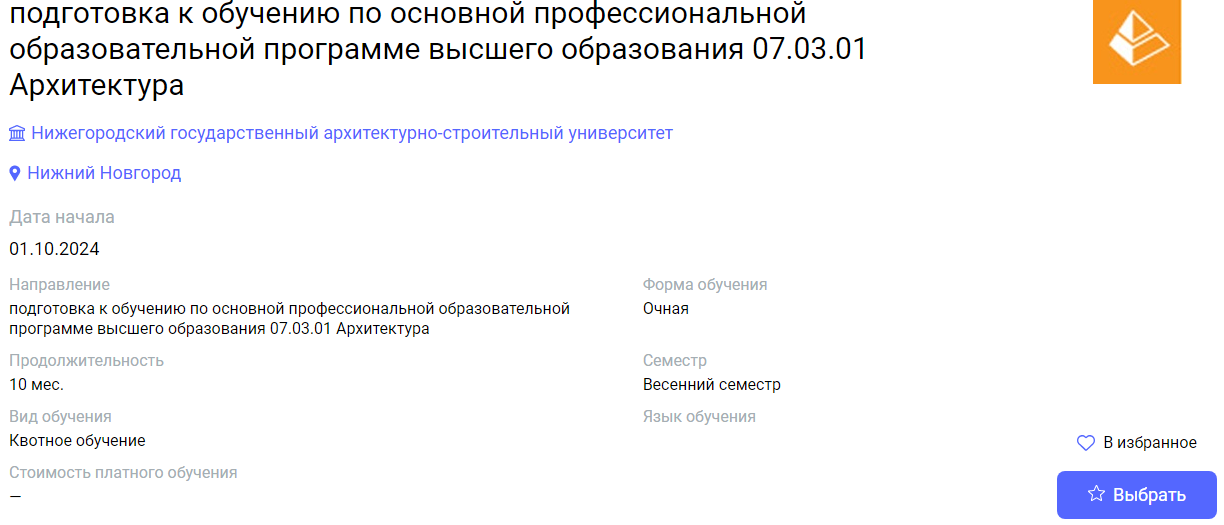 01.10.202410Nizhny NovgorodNizhny Novgorod State University of Architecture and Civil EngineeringPreparation for the main professional educational program of higher education 09.03.02 Information systems and technologiesПодготовка к обучению по основной профессиональной образовательной программе высшего образования 09.03.02 Информационнные системы и технологииhttps://education-in-russia.com/education-in-russia/programs/123217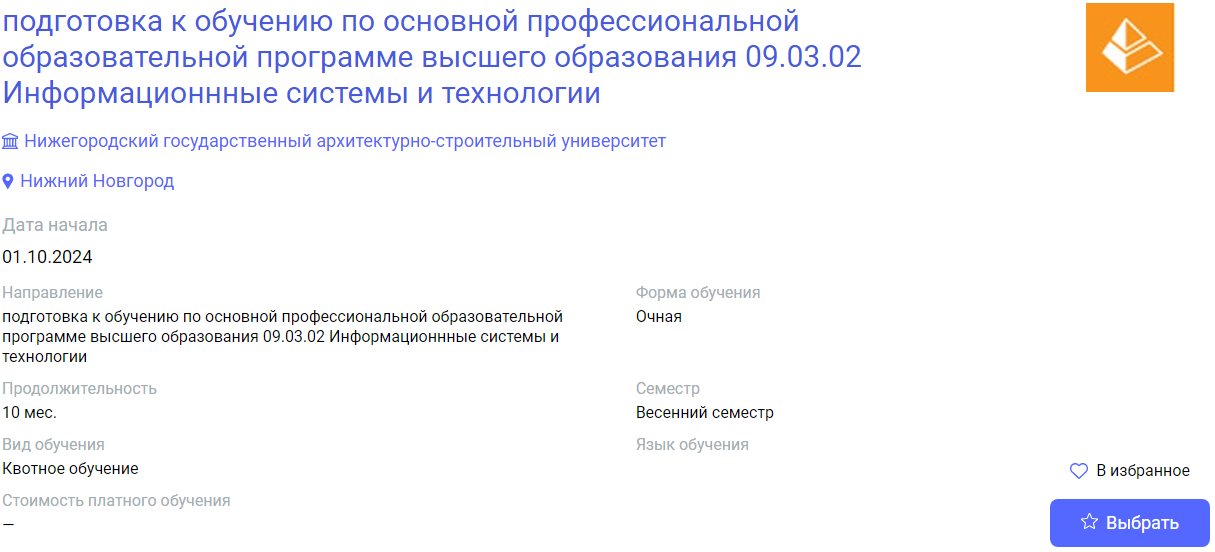 01.10.202410Nizhny NovgorodNizhny Novgorod State University of Architecture and Civil EngineeringPreparation for the main professional educational program of higher education 31.05.01 Medical ScienceПодготовка к обучению по основной профессиональной образовательной программе высшего образования 31.05.01 Лечебное делоhttps://education-in-russia.com/education-in-russia/programs/123216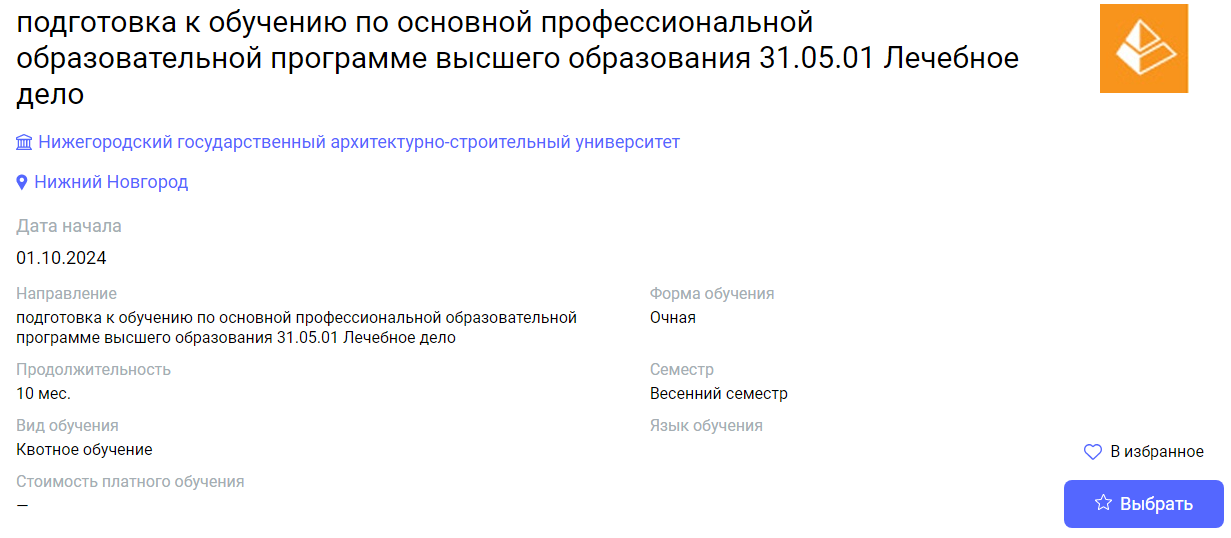 01.10.202410NovosibirskNovosibirsk National Research State UniversityRussian Language CoursesРусский как иностранныйhttps://education-in-russia.com/education-in-russia/programs/123604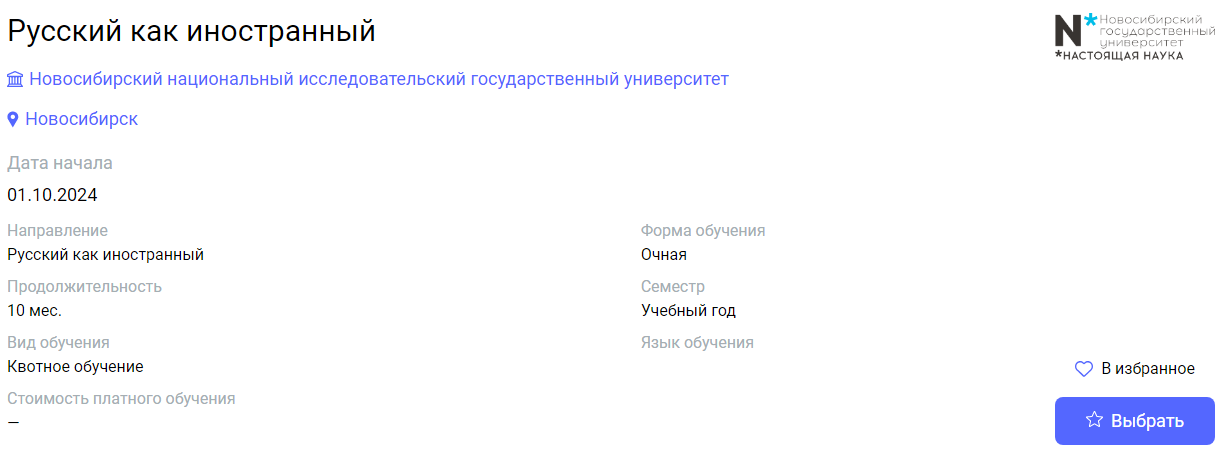 01.10.20241BirobidzhanSholom-Aleichem Priamursky State UniversityTeaching Russian as a foreign language in modern socio-cultural conditionsОбучение русскому языку как иностранному в современных социокультурных условияхhttps://education-in-russia.com/education-in-russia/programs/123190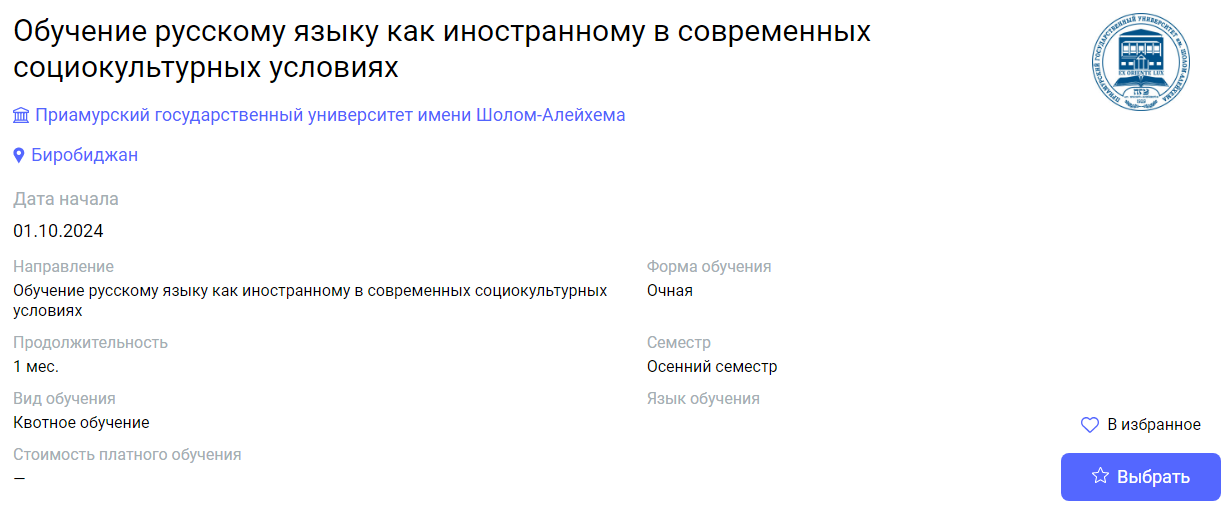 15.01.20255VologdaVologda State University Russian as a Foreign Language, A2-B1Русский язык как иностранный, А2-B1https://education-in-russia.com/education-in-russia/programs/123145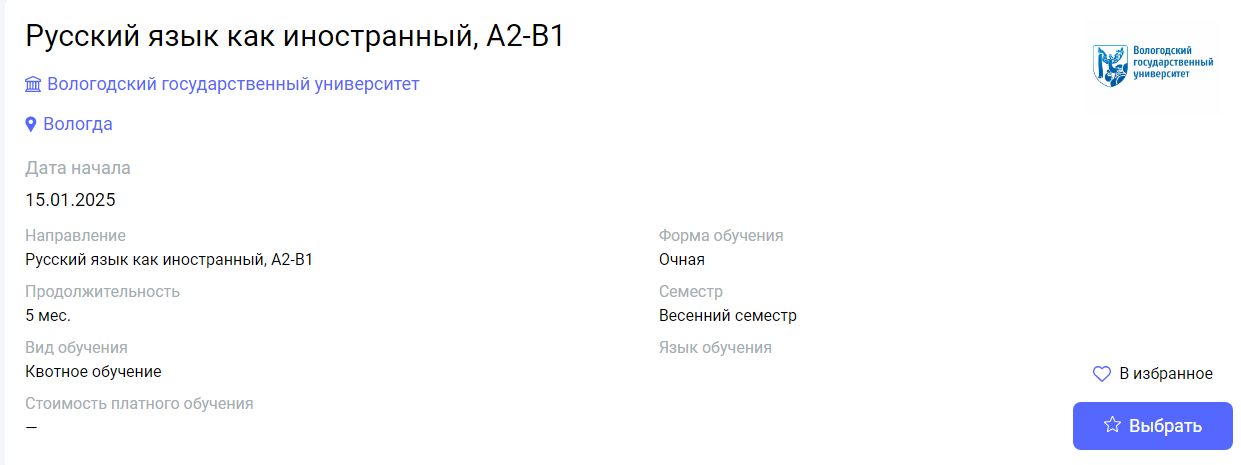 03.02.20255IrkutskIrkutsk State UniversityRussian as a foreign languageРусский язык как иностранныйhttps://education-in-russia.com/education-in-russia/programs/123642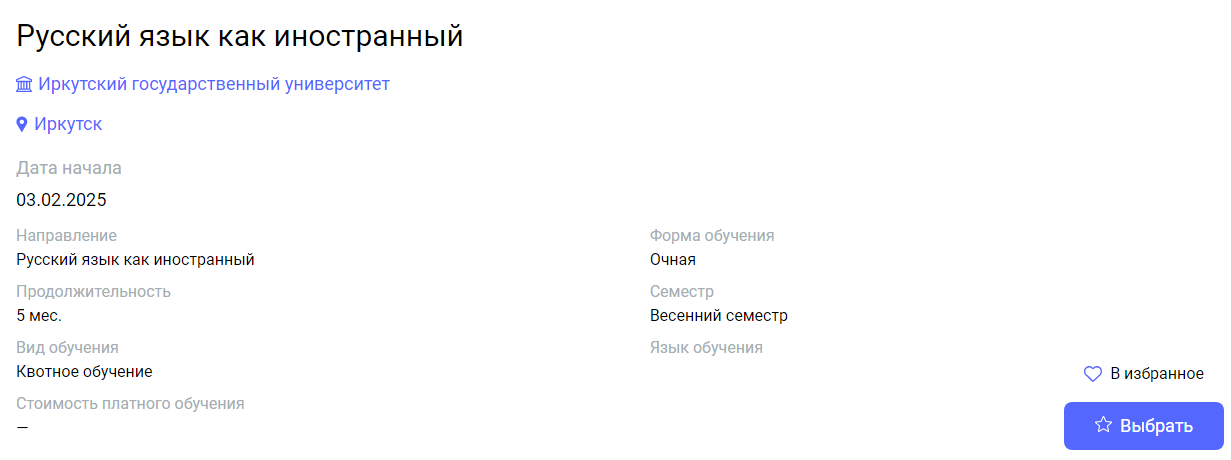 03.02.20254BirobidzhanSholom-Aleichem Priamursky State University Russian language (within a particular field)Русский язык (по  отраслям)https://education-in-russia.com/education-in-russia/programs/123189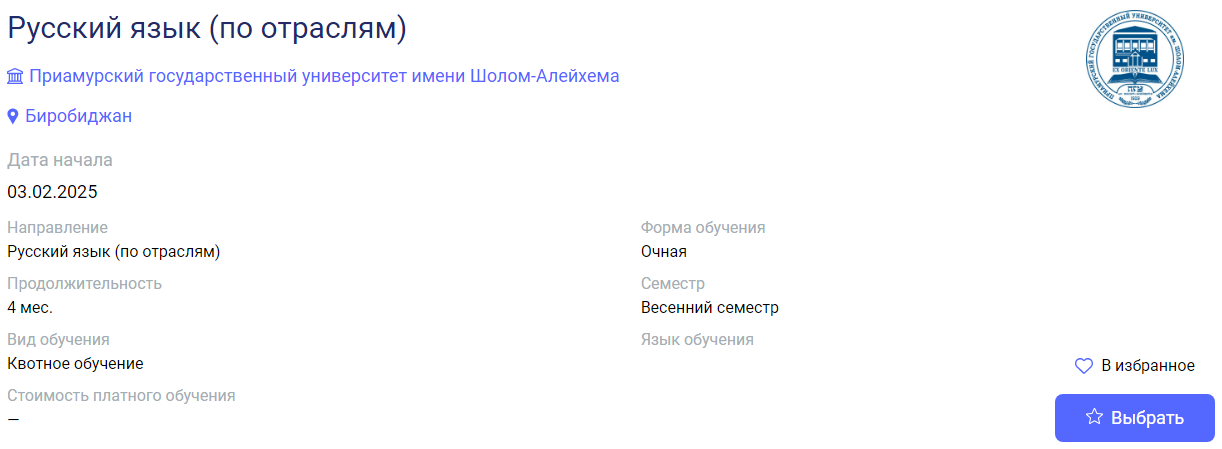 01.07.20251Nizhny NovgorodLinguistics University of Nizhny NovgorodSummer School "Nizhny Novgorod - Russia in a nutshell" (cultural and educational programme) (A1-A2)Летняя школа: Дополнительная общеобразовательная программа "Нижний Новгород - Россия в миниатюре" (культурно-образовательная программа) (А1-А2)https://education-in-russia.com/education-in-russia/programs/123513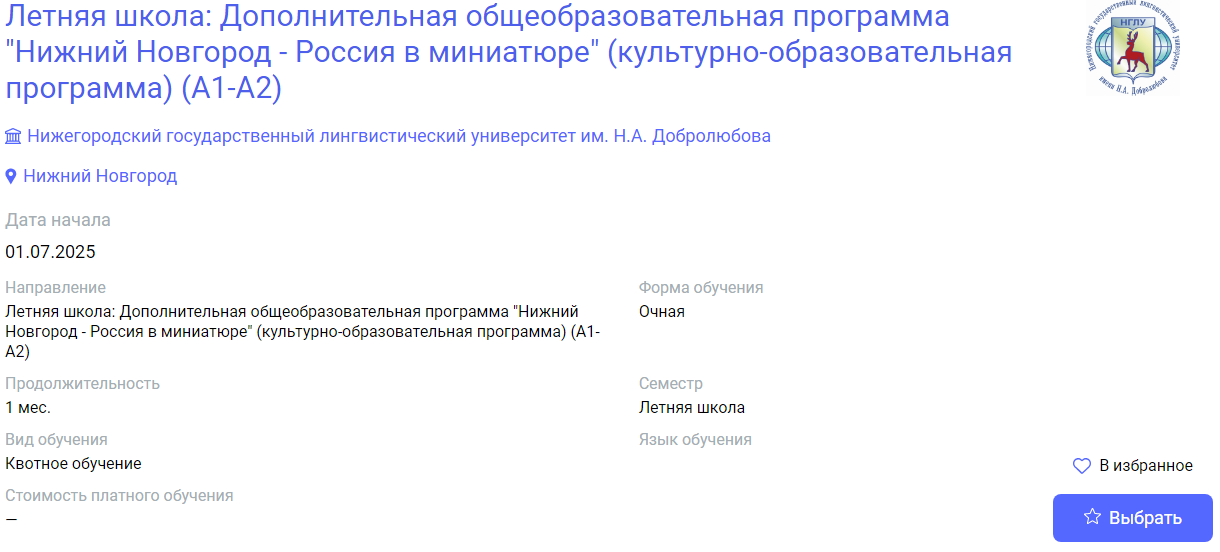 01.07.20251Nizhny NovgorodLinguistics University of Nizhny NovgorodSummer school "Russian as a Foreign Language" Introductory course (A1-A1+)Летняя школа: Дополнительная общеобразовательная программа  "Русский язык как иностранный: вводный курс (А1-А1+)https://education-in-russia.com/education-in-russia/programs/123125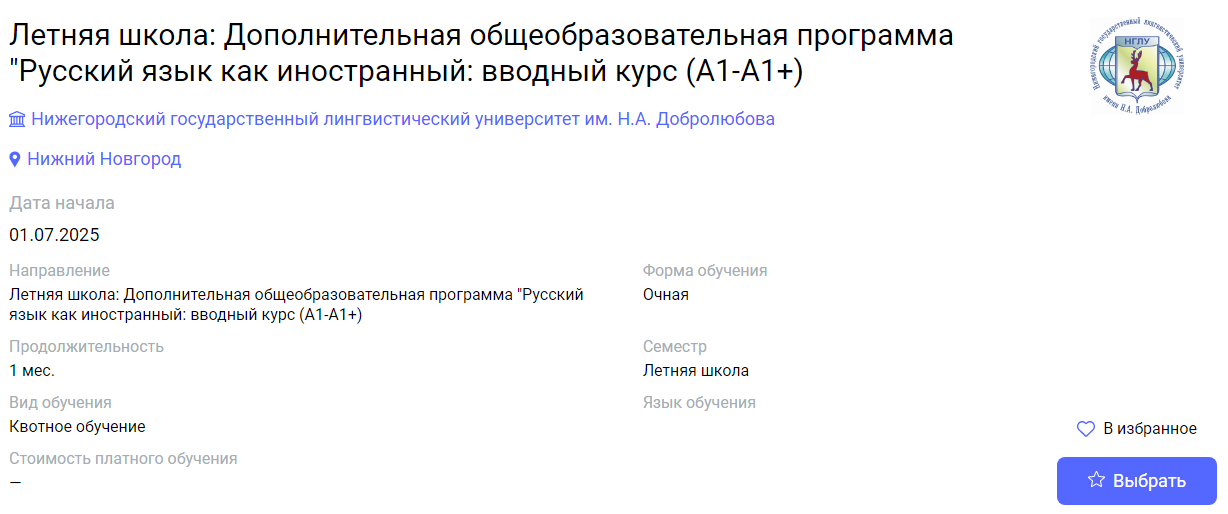 01.07.20252Nizhny NovgorodLinguistics University of Nizhny NovgorodSummer school "Russian as a Foreign Language" (from A1 to A2+)Летняя школа: Дополнительная общеобразовательная программа  "Русский язык как иностранный" (от А1 до А2+)https://education-in-russia.com/education-in-russia/programs/123124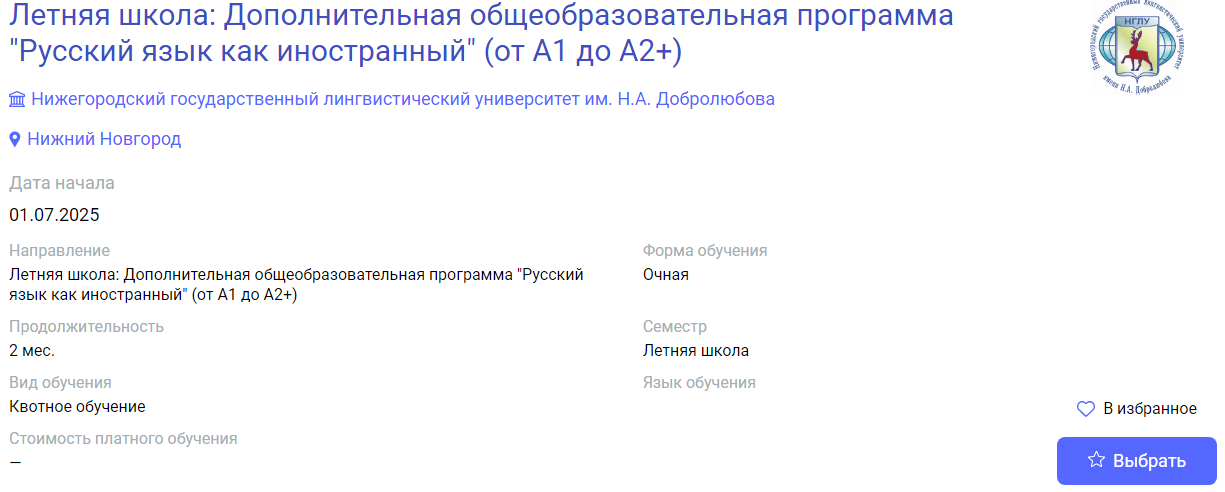 07.07.20250,5TulaTula State Lev Tolstoy Pedagogical University Russian Language on the Motherland of Leo TolstoyРусский язык на родине Л. Н. Толстогоhttps://education-in-russia.com/education-in-russia/programs/123650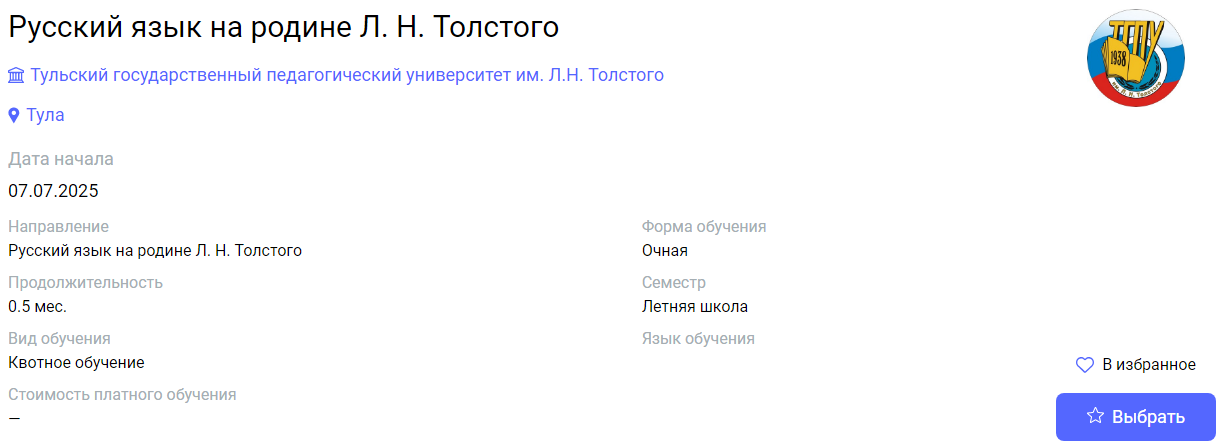 01.08.20251Nizhny NovgorodLinguistics University of Nizhny NovgorodSummer School "Nizhny Novgorod - Russia in a nutshell" (cultural and educational programme) (B1-B2)Летняя школа: Дополнительная общеобразовательная программа "Нижний Новгород - Россия в миниатюре" (культурно-образовательная программа) (B1-B2)https://education-in-russia.com/education-in-russia/programs/123515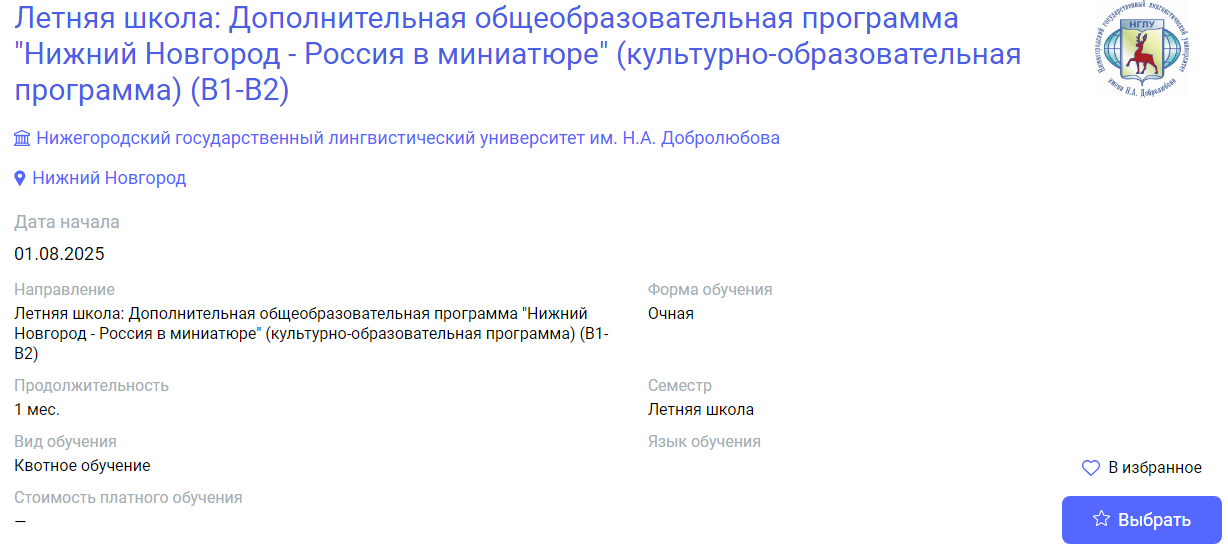 01.08.20251Nizhny NovgorodLinguistics University of Nizhny NovgorodSummer School "Russian as a Foreign Language" Basic Course" (A2)Летняя школа: Дополнительная общеобразовательная программа "Русский язык как иностранный: базовый курс" (А2)https://education-in-russia.com/education-in-russia/programs/123126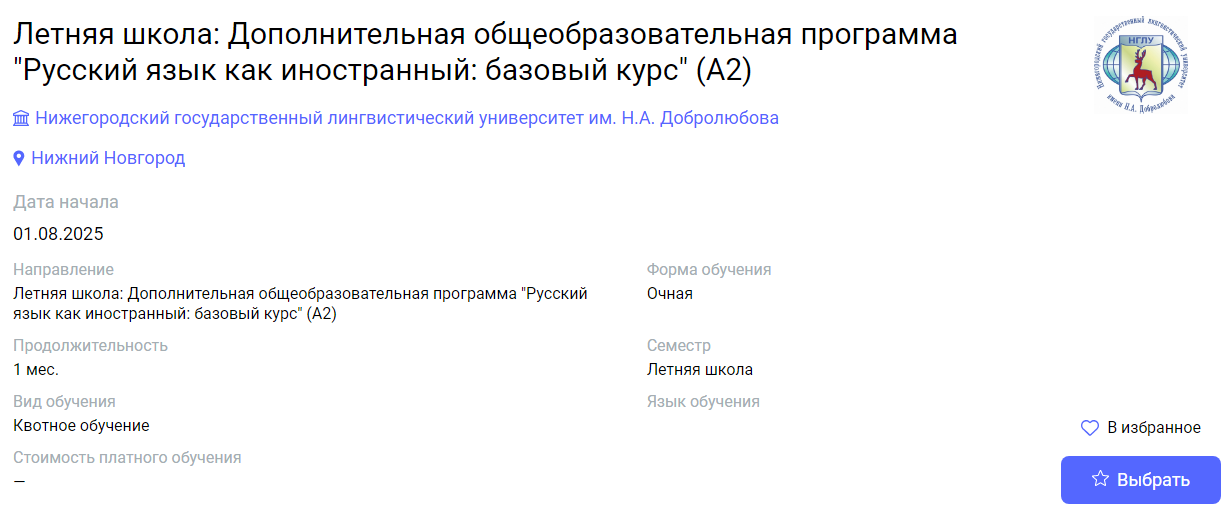 